ΔΙΑΔΙΚΑΣΙΑ ΔΙΑΠΡΑΓΜΑΤΕΥΣΗΣ ΧΩΡΙΣ ΠΡΟΗΓΟΥΜΕΝΗ ΔΗΜΟΣΙΕΥΣΗΠΑΡΑΡΤΗΜΑ ΙΙΑΠΑΙΤΗΣΕΙΣ-ΤΕΧΝΙΚΕΣ ΠΡΟΔΙΑΓΡΑΦΕΣΤΕΧΝΙΚΗ ΕΚΘΕΣΗΜε την παρούσα μελέτη προβλέπεται η προμήθεια εξοπλισμού Πολιτικής Προστασίας και συγκεκριμένα εξοπλισμού για την πρόληψη και αντιμετώπιση φυσικών φαινομένων. Το Υπουργείο Εσωτερικών με το υπ. αριθ. 59884/21.9.2020 έγγραφό του με θέμα «Χρηματοδότηση Δήμου Τρικκαίων του Ν. Τρικάλων για την πρόληψη και αντιμετώπιση ζημιών και καταστροφών που προκαλούνται από θεομηνίες» αποφάσισε τη χρηματοδότηση  του Δήμου Τρικκαίων με το ποσό των 500.000,00 € για τους λόγους που αναφέρονται στο θέμα, σε βάρος των πιστώσεων του έργου Επιχορήγηση των ΟΤΑ για «Πρόγραμμα πρόληψης και αντιμετώπισης ζημιών και καταστροφών που προκαλούνται από θεομηνίες στους ΟΤΑ α΄ και β΄ βαθμού της Χώρας».Το πρώτο υποέργο της χρηματοδότησης αφορά στην εκτέλεση εργασιών αποκατάστασης ζημιών. Το δεύτερο υποέργο, προϋπολογισμού 130.000,00 συμπεριλαμβανομένου ΦΠΑ, αφορά στην εκτέλεση προμήθειας υλικοτεχνικής υποδομής.Η αποτύπωση του πρόσφατου ακραίου καιρικού φαινομένου – μεσογειακός κυκλώνας «Ιανός» - που έπληξε ιδιαίτερα την περιοχή των Τρικάλων και περιοχές ευρύτερα αυτής και εκδηλώθηκε με ραγδαίες βροχοπτώσεις, με κατά διαστήματα πολύ μεγάλης έντασης και διάρκειας καταιγίδες (μετρήθηκαν πάνω από 200 χιλιοστά βροχής σε διάστημα μικρότερο των 24 ωρών, αλλά και πολύ ισχυρούς ανέμους που έφταναν σε ταχύτητα τα 120 χλμ. / ώρα), κατέγραψε σοβαρές καταστροφές νοτιοδυτικά του Δήμου Τρικκαίων (Κοινότητες Μεγάλων Καλυβίων, Γλίνους, Αγίας Κυριακής) λόγω υπερχείλισης των ποταμών Πηνειού και Πάμισου. Το αποτέλεσμα ήταν να πλημμυρίσουν χιλιάδες στρέμματα καλλιεργειών, να καταστραφούν χιλιόμετρα δικτύου αγροτικής οδοποιίας και να υποστούν ζημιές δημόσιες κτιριακές υποδομές κυρίως στην Κοινότητα Μεγάλων Καλυβίων. Κατά τη διάρκεια της εξέλιξης του ακραίου αυτού καιρικού φαινομένου, αλλά και κάποιες ώρες μετέπειτα τα δίκτυα κινητής τηλεφωνίας υπέστησαν ολοκληρωτική κατάρρευση στο Δήμο Τρικκαίων και σε ολόκληρο τον νομό, με αποτέλεσμα να καταστεί σχεδόν αδύνατος ο συντονισμός δράσεων, τόσο μηχανημάτων (οδηγών) του Δήμου, όσο και ιδιωτών και εθελοντών που έσπευσαν να συνδράμουν. Οι μεγάλες καθυστερήσεις στη διαβίβαση των εντολών δράσης, έθετε σε άμεσο κίνδυνο ανθρώπινες ζωές (κυρίως χειριστές μηχανημάτων), εφόσον ήταν δύσκολο να ενημερωθούν για την οποιαδήποτε αλλαγή στην εξέλιξη της κατάστασης, καθώς και για τον τρόπο και τον τρόπο που επιβαλλόταν να επιχειρήσουν. Προβάλει επομένως επιτακτική η ανάγκη λήψης μέτρων υλικοτεχνικής υποδομής για τον καλύτερο συντονισμό και επόπτευση της επικρατούσας κατάστασης και των διαμορφούμενων κάθε φορά συνθηκών και εκτάκτων αναγκών στο πλαίσιο αντιμετώπισης τέτοιας έκτασης απρόβλεπτων καταστροφικών καιρικών φαινομένων. Σύμφωνα με τα Επιχειρησιακά Σχέδια αντιμετώπισης των Φυσικών Καταστροφών, αλλά και το Σχέδιο Άμεσης Κινητοποίησης των αρμοδίων υπηρεσιών και του αντίστοιχου ανθρώπινου δυναμικού για την παροχή κάθε δυνατής υποστήριξης, που έχει ήδη εκπονήσει ο Δήμος Τρικκαίων, απαιτείται η προμήθεια κατάλληλων ειδών ηλεκτρονικού και λοιπού επιχειρησιακού εξοπλισμού, ώστε να εξασφαλιστεί ο απόλυτος συντονισμός δράσεων και διαχείρισης πόρων του Συντονιστικού Τοπικού Οργάνου (Σ.Τ.Ο.) Πολιτικής Προστασίας του Δήμου Τρικκαίων (σταθερό κέντρο επιχειρήσεων στο Δημαρχιακό Κατάστημα Τρικκαίων) και της λειτουργίας ενός διακριτού κινητού κέντρου επιχειρήσεων άμεσης επέμβασης (VAN) που θα έχει την δυνατότητα να αναπτύσσεται εγγύς της κάθε πληττόμενης περιοχής.Η συγκεκριμένη μελέτη αφορά στην προμήθεια όλων των απαιτούμενων ειδών ηλεκτρονικού και λοιπού επιχειρησιακού εξοπλισμού για την πρόληψη και αντιμετώπιση των φυσικών καταστροφών, στο πλαίσιο κάλυψης των αναγκών λειτουργίας τόσο του Συντονιστικού Τοπικού Οργάνου (Σ.Τ.Ο.) Πολιτικής Προστασίας του Δήμου Τρικκαίων, ως σταθερό κέντρο επιχειρήσεων όσο και του κινητού κέντρου άμεσης επιχειρησιακής επέμβασης (VAN). Το σύνολο του προϋπολογισμού είναι 130.000,00 € συμπεριλαμβανομένου ΦΠΑ και θα βαρύνει τον ΚΑ 30-7135.0004 του Προϋπολογισμού του Δήμου Τρικκαίων έτους 2020.ΕΝΔΕΙΚΤΙΚΟΣ ΠΡΟΫΠΟΛΟΓΙΣΜΟΣΤο σύνολο των προς προμήθεια ειδών εξοπλισμού είναι οργανωμένο σε τέσσερις (4) διακριτές μεταξύ τους ομάδες προμηθευόμενων ειδών ανά ομάδα και είδος εξοπλισμού, όπως αποτυπώνονται στον Πίνακα 1.ΟΜΑΔΑ Α΄ - ΕΞΟΠΛΙΣΜΟΣ ΕΠΙΧΕΙΡΗΣΙΑΚΩΝ ΜΟΝΑΔΩΝ ΑΜΕΣΗΣ ΕΠΕΜΒΑΣΗΣΟΜΑΔΑ Β΄- ΤΗΛΕΠΙΚΟΙΝΩΝΙΑΚΟΣ & Η/Μ ΕΞΟΠΛΙΣΜΟΣΟΜΑΔΑ Γ΄- ΥΛΙΚΑ ΣΗΜΑΝΣΗΣ & ΑΣΦΑΛΕΙΑΣΟΜΑΔΑ Δ΄- ΤΗΛΕΜΕΤΡΙΚΟΣ ΣΤΑΘΜΟΣ ΠΡΟΛΗΨΗΣ ΠΛΗΜΜΥΡΙΚΩΝ ΦΑΙΝΟΜΕΝΩΝ & ΜΟΛΥΝΣΗΣ ΤΟΥ ΥΔΑΤΙΝΟΥ ΠΕΡΙΒΑΛΛΟΝΤΟΣΤΕΧΝΙΚΕΣ ΠΡΟΔΙΑΓΡΑΦΕΣΤα υπό προμήθεια είδη πρέπει να πληρούν τις Τεχνικές Προδιαγραφές που αποτελούν αναπόσπαστο μέρος της παρούσας.Ο προμηθευτής λαμβάνει γνώση των Τεχνικών Προδιαγραφών και δεσμεύεται ότι θα συμμορφώνεται με όλους τους όρους της Τεχνικής Προδιαγραφής των υπό προμήθεια ειδών, όπως αυτά περιγράφονται λεπτομερώς παρακάτω. Οι όροι των Τεχνικών Προδιαγραφών είναι απαράβατοι. Η αναφορά ή/και παραπομπή σε συγκεκριμένα πρότυπα δεν αναιρεί την αποδοχή νεότερων ή ισοδύναμων προτύπων.Τεχνική προσφορά που παρουσιάζει αποκλίσεις από τις ελάχιστες απαιτήσεις, που καθορίζονται στις κατωτέρω  τεχνικές  προδιαγραφές, θα απορρίπτεται. Προσφορές που πληρούν κατά ισοδύναμο τρόπο τις απαιτήσεις που καθορίζονται στις κατωτέρω  τεχνικές  προδιαγραφές, δύναται να γίνονται αποδεκτές εφόσον ο προσφέρων αποδεικνύει την ισοδυναμία της προσφοράς του, με κάθε ενδεδειγμένο μέσο.Ο εξοπλισμός θα συνοδεύεται με τις αντίστοιχες άδειες και εγχειρίδια χρήσης όπου απαιτείται. Τα ζητούμενα πιστοποιητικά (πχ CE, στεγανότητας κλπ) αποτελούν στοιχεία της τεχνικής προσφοράς και θα είναι απλά φωτοαντίγραφα στην ελληνική ή αγγλική γλώσσα χωρίς να είναι απαραίτητη  η επικύρωσή τους. Ο Δήμος Τρικκαίων θα αναλάβει τη διαδικασία της αδειοδότησης της λειτουργίας των δικτύων, σύμφωνα με το πλαίσιο του Ν.4070/2012 (ΦΕΚ 82/Α’/10.04.2012) και τους σχετικούς Κανονισμούς της ΕΕΤΤ, εφόσον προκειμένου να εγκατασταθεί και να λειτουργήσει ένα δίκτυο κινητής υπηρεσίας, απαιτείται η χορήγηση δικαιωμάτων χρήσης ραδιοσυχνοτήτων του από την Εθνική Επιτροπή Τηλεπικοινωνιών & Ταχυδρομείων (ΕΕΤΤ). Οι συσκευές κατά την παράδοσή τους θα συνοδεύονται ακόμα από:Καλώδια σύνδεσης Η/Υ, συνδετήρες, στηρίγματα και οποιαδήποτε μικροϋλικά, ή εξαρτήματα στήριξης – σύνδεσης, έστω και αν δεν αναφέρονται στην παρούσα προδιαγραφή, αλλά είναι απαραίτητα για την πλήρη λειτουργία, συντήρηση και προγραμματισμό των συσκευών.Τεχνική ΥποστήριξηΟ υποψήφιος ανάδοχος υποχρεούται να καταθέσει με την προσφορά του υπεύθυνη δήλωση, στην οποία θα δηλώνεται ότι θα διαθέτει στην Ελλάδα επί μία τουλάχιστον πενταετία, μετά τη λήξη της εγγύησης των συσκευών, την παροχή τεχνικής υποστήριξης που θα αφορά την αποκατάσταση βλαβών και τη σωστή συντήρηση των συσκευών.Σε περίπτωση που ζητηθεί από την Υπηρεσία η αποκατάσταση βλάβης του υλικού να γίνει από τον ανάδοχο, η Υπηρεσία θα προσκομίζει το υλικό με δική της μέριμνα και δαπάνη στο εργαστήριο  του αναδόχου, ο οποίος υποχρεούται στην αποκατάσταση της βλάβης σε μικρό χρονικό διάστημα από την ημερομηνία παράδοσης (μέγιστος χρόνος 20 ημέρες).Επιμόρφωση ΠροσωπικούΟ υποψήφιος ανάδοχος υποχρεούται να παρέχει επιμόρφωση λειτουργίας των συσκευών, τουλάχιστον μίας (1) ώρας, στο προσωπικό της Υπηρεσίας που θα είναι χρήστες των συσκευών χωρίς καμία επιπλέον οικονομική επιβάρυνση του Δήμου.Α1. ΑΝΤΛΙΑ ΑΚΑΘΑΡΤΩΝ (νερού επιφανείας)Πεδίο χρήσης: Για απάντληση υδάτων από πλημμυρικό φαινόμενο που θα λάβει χώρα στον σταθμό επικοινωνιών και στον υπόγειο χώρο όπου είναι χωροθετημένη η γεννήτρια ενεργειακής (ηλεκτρικής) αυτονομίας του κέντρου ελέγχου.Χαρακτηριστικά: Αντλία Ακαθάρτων Υδάτων Υψηλής Πίεσης.Τύπος Καυσίμου : Βενζινοκίνητη Ισχύς : Μεγαλύτερη των 11hpΤύπος Κινητήρα : ΤετράχρονοςΚυβισμός Κινητήρα : Τουλάχιστον 350 ccΤύπος Αντλίας : Αυτόματης αναρρόφησης Μέγιστη παροχή : > 1600 L/MINΔιάμετρος Εισόδου/Εξόδου : Τουλάχιστον 4”Μανομετρικό : Τουλάχιστον 25 μέτραΒάθος αναρρόφησης : Τουλάχιστον 8 μέτραΣύστημα Εκκίνησης  : Σχοινί αυτόματης επαναφοράςΣπείρωμα : Αρσενικό Βάρος με γεμάτο δοχείο καυσίμου : Λιγότερο από 100 κιλάΣήμανση: CEΕγγύηση καλής λειτουργίας τουλάχιστον δύο (2) έτη.Ο εξοπλισμός θα συνοδεύεται με εγχειρίδια χρήσης.Τιμή ανά τεμάχιο: 1.935,00 € (ΧΩΡΙΣ Φ.Π.Α.).Α2. ΠΡΟΒΟΛΕΑΣ  ΕΔΑΦΟΥΣ ΜΕ ΤΗΛΕΣΚΟΠΙΚΗ ΒΑΣΗΠεδίο χρήσης: για την κάλυψη των νυχτερινών επιχειρησιακών αναγκών, τόσο σε περιοχές όπου υπάρχει απουσία φωτισμού, όσο και σε περιπτώσεις όπου το δίκτυο ηλεκτρικής ενέργειας έχει καταρρεύσει.Χαρακτηριστικά:Προβολέας εδάφους με ανθεκτικό περίβλημα από χυτό αλουμίνιοΠροστατευτικά ατσάλινα σίδερα στα φώταΤηλεσκοπικό τρίποδο που εκτείνεται από 1.3m έως 1.9mΠροστασία ενάντια της υγρασίας IP54Γραμμικές λάμπες αλογόνου τουλάχιστον 500W 240V μήκους τουλάχιστον 118mmΦωτεινότητα Λαμπών τουλάχιστον 700 Lumen η κάθε μίαΒάρος συνολικό (βάση + προβολείς) : μικρότερο των 5 κιλώνΚαλώδιο τροφοδοσίας τουλάχιστον 2 μέτραΕύρος τάσης λειτουργίας από 215 – 240 VoltsΠρότυπα : IP54Σήμανση: CEΕγγύηση καλής λειτουργίας τουλάχιστον δύο (2) έτη.Ο εξοπλισμός θα συνοδεύεται με εγχειρίδια χρήσης.Τιμή ανά τεμάχιο: 40,00 € (ΧΩΡΙΣ Φ.Π.Α.).Α3. ΔΙΟΠΤΡΑ  ΝΥΧΤΕΡΙΝΗΣ ΟΡΑΣΗΣΠεδίο χρήσης: για την κάλυψη των νυχτερινών επιχειρησιακών αναγκών, σε περιοχές όπου υπάρχει απουσία φωτισμού και είναι κρίσιμη η οπτική εποπτείαΧαρακτηριστικά: Λόγος σήματος προς θόρυβο : όχι λιγότερο από 500dbΜεγέθυνση : μεγαλύτερο από 2xΔυνατότητα εγγραφής σε κάρτα micro-SDΑναγνώριση αντικειμένου στο σκοτάδι : όχι λιγότερα από 100 μέτραΤροφοδοσία : ΑΑ ή ΑΑΑ μπαταρίεςΑδιάβροχη θήκη μεταφοράςΚαλώδιο σύνδεσης με Η/ΥΠρότυπα : IP54Σήμανση: CE Εγγύηση καλής λειτουργίας τουλάχιστον δύο (2) έτη.Ο εξοπλισμός θα συνοδεύεται με εγχειρίδια χρήσης.Τιμή ανά τεμάχιο: 120,00 € (ΧΩΡΙΣ Φ.Π.Α.).Α4. ΑΔΙΑΒΡΟΧΟΣ ΦΟΡΗΤΟΣ ΠΡΟΒΟΛΕΑΣ ΕΔΑΦΟΥΣΠεδίο χρήσης: για την κάλυψη των επιχειρησιακών αναγκών όσον αφορά την επάρκεια φωτισμού στο πεδίο της επιχείρησης.Χαρακτηριστικά:Γωνία δέσμης παραγόμενου φωτός : 120 μοίρεςΤύπος λαμπτήρα : LED Απόδοση λαμπτήρα σε αντιστοιχία με πυρακτώσεως : μεγαλύτερο των 200WΕπαναφορτιζόμενος με δυνατότητα φόρτισης στα 220VΦωτεινή Ροή : μεγαλύτερη από 900 lumenΦως χρώμα : φυσικό λευκό, μεγαλύτερο από 4000ΚΑυτονομία : μεγαλύτερη από 3 ώρεςΣτεγανότητα : ΙΡ65Σήμανση: CE –ROHS, Εγγύηση καλής λειτουργίας τουλάχιστον δύο (2) έτη.Ο εξοπλισμός θα συνοδεύεται με εγχειρίδια χρήσης.Τιμή ανά τεμάχιο: 44,00 € (ΧΩΡΙΣ Φ.Π.Α.).Α5. ΑΝΤΛΙΑ ΑΚΑΘΑΡΤΩΝ (νερού επιφανείας)Πεδίο χρήσης: για απάντληση υδάτων από πλημμυρικό φαινόμενο που θα λάβει χώρα στο κέντρο επιχειρήσεων και σε σημεία που είναι χωροθετημένες υποδομές που άπτονται της διαχείρισης της κρίσης. Χαρακτηριστικά: Αντλία Ακαθάρτων Υδάτων Υψηλής Πίεσης.Τύπος Καυσίμου : Βενζινοκίνητη Ισχύς : Μεγαλύτερη των 3.5hpΤύπος Κινητήρα : ΤετράχρονοςΚυβισμός Κινητήρα : Τουλάχιστον 180ccΤύπος Αντλίας : Αυτόματης αναρρόφησης Ελάχιστο παροχή : >600 L/MINΔιάμετρος Εισόδου/Εξόδου : Τουλάχιστον 2”Μανομετρικό : Τουλάχιστον 20 μέτραΒάθος αναρρόφησης : Τουλάχιστον 4 μέτραΣύστημα Εκκίνησης  : Σχοινί αυτόματης επαναφοράςΣπείρωμα : Αρσενικό Βάρος με γεμάτο δοχείο καυσίμου : Λιγότερο από 40 κιλάΣήμανση: CEΕγγύηση καλής λειτουργίας τουλάχιστον δύο (2) έτη.Ο εξοπλισμός θα συνοδεύεται με εγχειρίδια χρήσης.Τιμή ανά τεμάχιο: 405,00 € (ΧΩΡΙΣ Φ.Π.Α.).Α6. ΠΛΑΣΤΙΚO ΣΤΗΘΑΙO (ΜΠΑΡΙΕΡA) ΤΥΠΟΥ NEWJERSEYΠεδίο χρήσης: Λήψη μέτρων ασφαλείας και προστασία των επικίνδυνων σημείων για πεζούς ή οχήματα και εκτροπή κυκλοφορίαςΧαρακτηριστικά:Υλικό κατασκευής : ειδικό πολυαιθυλένιο (L.L.D.P.) εξαιρετικής αντοχής, εμπλουτισμένο με UV σταθεροποιητές για μεγαλύτερη προστασία από τις υπεριώδεις ακτινοβολίες . Το στηθαίο να διαθέτει τάπα εισόδου (να δέχεται νερό ή άμμο) και τάπα εξόδου για εύκολη εκκένωση. Στη βάση του στηθαίου να υπάρχουν 2 ειδικά κανάλια ώστε να αποτρέπεται η συλλογή των όμβριων υδάτων και να υπάρχει η δυνατότητα μεταφοράς τους από περονοφόρο όχημα. Να υπάρχει η δυνατότητα στοίβαξης με άλλα στηθαία ίδιου τύπου.Το πολυαιθυλένιο που χρησιμοποιείται να είναι 100% ανακυκλώσιμο.Διαστάσεις :Μήκος : 100cmΠλάτος (στη βάση) : 40cmΎψος : 60cmΧρώμα : Διαθεσιμότητα σε Λευκό & Κόκκινο Σήμανση: CE Τιμή ανά τεμάχιο: 70,00 € (ΧΩΡΙΣ Φ.Π.Α.).Α7. ΠΡΟΣΤΑΤΕΥΤΙΚΟ  ΚΙΓΚΛΙΔΩΜΑΠεδίο χρήσης: Διαχωρισμός περιοχών ή σημείων για λόγους προστασίας των πολιτών, για εκτροπή διέλευσης ή απαγόρευση πρόσβασης.Χαρακτηριστικά:Δικτυωτό πλέγμα από χάλυβα γαλβανισμένο εν θερμώΝα υπάρχει δυνατότητα (αναμονές) ώστε να «πλέκει» με κιγκλιδώματα ίδιου τύπου για τη δημιουργία φράχτηΔιάσταση : Ύψος : 1,10 μΜήκος : 2 μΣήμανση: Γαλβάνισμα εν θερμώ κατά ISO 1461 .Οδηγίες για την ασφαλή χρήση, συντήρηση και αποθήκευση.Τιμή ανά τεμάχιο: 32,00 € (ΧΩΡΙΣ Φ.Π.Α.).Α8. ΚΡΑΝΟΣ ΑΣΦΑΛΕΙΑΣΠεδίο χρήσης: Για προστασία σε εξωτερικές συνθήκες ή/και περίπτωση κινδύνων πτώσης αντικειμένων ή/και πρόσκρουσης  της κεφαλής σε περιορισμένους χώρουςΧαρακτηριστικά:Κέλυφος: ABS - σταθεροποιημένο έναντι της UV ακτινοβολίαςΑεριζόμενοΝα φέρει κεφαλόδεμα το οποίο ενσωματώνει την αποκλειστική, πατενταρισμένη 3M™ Τεχνολογία Διάχυσης της Πίεσης (PDT)Υποσιάγωνο 4 σημείων που να επιτρέπει στον χρήστη να πραγματοποιεί εναλλαγή μεταξύ του προτύπου EN 12492 (Κράνη για ορειβάτες) και του προτύπου EN 397 (Κράνη Ασφαλείας)Διαθέτει έξι διαφορετικές ρυθμίσεις για να προσαρμόζετε τη θέση τουΚλιπ και υποδοχές για αξεσουάρ συμβατά με προσωπίδες, ωτοασπίδες και άλλα εξαρτήματα Αποκλειστική ένδειξη ακτινοβολίας UV, που ενημερώνει τον χρήστη πότε πρέπει να αντικαταστήσει το κράνος λόγω έκθεσης σε υπεριώδη ακτινοβολίαΠιστοποίηση EN 12492 ή το EN 397 (ανάλογα με τη διαμόρφωση του υποσιαγώνου) δεν χρειάζεται να πληροί και τα δύο αυτά πρότυπα ΕΝ ταυτόχροναΔιηλεκτρικό, βάση ΕΝ50365:2002, 1000Vac Ανθεκτικό στις πλευρικές παραμορφώσεις (LD)Βάρος : μικρότερο από 600 γραμμάριαΣήμανση:CE, Κράνος που θα πληροί τις απαιτήσεις σύμφωνα με τα EN 397 EN 12492 πρότυπα για προστασία από πιθανή πρόσκρουση και τις προαιρετικές απαιτήσεις κατά τα EN 397  πρότυπα για πλευρική παραμόρφωση και χρήση σε χαμηλές θερμοκρασίες.Τιμή ανά τεμάχιο: 65,00€ (ΧΩΡΙΣ Φ.Π.Α.).Α9. ΦΑΚΟΣ ΚΕΦΑΛΗΣΠεδίο χρήσης: Για χρήση σε κράνος ασφαλείας και για νυχτερινές ή/και δυσμενείς συνθήκες ορατότηταςΧαρακτηριστικά:Φωτεινότητα : μεγαλύτερη από 400 lumens στα 90m,Βάρος : μικρότερο από 230 γραμμάρια (χωρίς μπαταρία)Ενσωματωμένη επαναφορτιζόμενη μπαταρία (να συμπεριλαμβάνεται στη συσκευασία)3 ρυθμίσεις φωτισμού και χρώμα φωτισμού λευκό ή κόκκινο για βραδινή όραση
Ρυθμιζόμενο ελαστικό κεφαλόδεμα
Το λογότυπο στο κεφαλόδεμα να είναι από αντανακλαστικό υλικό ώστε να γίνεται αντιληπτή η παρουσία στο σκοτάδι
Να είναι συμβατός ώστε να λειτουργήσει και με AAA ή ΑΑ αναλώσιμες μπαταρίες ανά πάσα στιγμή σε περίπτωση που υπάρχει αδυναμία φόρτισης.Διάρκεια λειτουργίας : στη μεγάλη σκάλα μεγαλύτερη ή ίση από 2 ώρες , στη μεσαία μεγαλύτερη από 3 ώρες στη μικρή μεγαλύτερη από 6 ώρες  Αδιάβροχος : IPX5Να προσαρτάται σε κράνος ασφαλείας  Σήμανση: CE Εγγύηση καλής λειτουργίας τουλάχιστον δύο (2) έτη.Ο εξοπλισμός θα συνοδεύεται με εγχειρίδια χρήσης.Τιμή ανά τεμάχιο: 183,00 (ΧΩΡΙΣ Φ.Π.Α.).Α10.ΑΝΑΚΛΑΣΤΙΚΟ ΑΔΙΑΒΡΟΧΟ ΥΨΗΛΗΣ ΟΡΑΤΟΤΗΤΑΣ (ΣΕΤ)Πεδίο χρήσης: Για προστασία σε καιρικές συνθήκες και συνθήκες χαμηλής ορατότηταςΧαρακτηριστικά: επίπεδα μηχανικών αντοχών: αδιαβροχοποίηση: 3, διαπνοή: 3, αντοχή στη διάσχιση, αντοχή στη διάτρηση (Class 3:3)Το σακάκι θα διαθέτει κουκούλα η οποία όταν δεν χρησιμοποιείται θα τοποθετείται σε θήκη στο πίσω μέρος. Θα κλείνει με φερμουάρ, ή πρες μπουτόν, θα διαθέτει τσέπες εσωτερικές, εξωτερικές ή συνδυασμό τους και ελαστικές μανσέτες.Το παντελόνι θα διαθέτει ελαστική μέση.Υλικό κατασκευής: nylon, pvc, polyester, PU (πολυουρεθάνη) ή συνδυασμός τους.Θα φέρει Ανακλαστική λωρίδα τύπου ΙΙΙ στο κυρίως σώμα και στα μανίκια και αντανακλαστική λωρίδα τύπου ΙΙΙ στο κάτω τμήμα κάθε σκέλους του παντελονιούΘα φέρει τύπωμα ΠΟΛΙΤΙΚΗ ΠΡΟΣΤΑΣΙΑ – CIVIL PROTECTION στην πλάτη σε έντονο μαύρο ανεξίτηλο χρώμα, το λογότυπο της Πολιτικής Προστασίας έμπροσθεν αριστερά, το εθνόσημο δεξιά και ακριβώς από κάτω τύπωμα ΔΗΜΟΣ ΤΡΙΚΚΑΙΩΝ, όπως αποτυπώνεται στην εικόνα 1 η οποία αναφέρεται στα διακριτικά και τα σημεία αυτών και μόνο. Το είδος του χρώματος θα καθοριστεί από την αναθέτουσα αρχή κατά τη σύμβαση.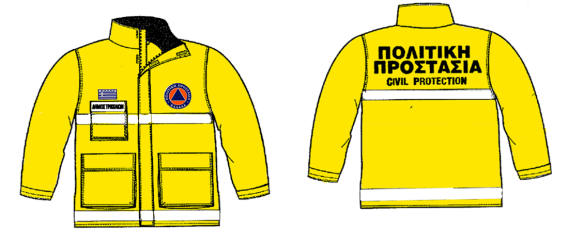                                                                                 Εικόνα 1.Σήμανση: Εικονόσημα μηχανικών αντοχών, Πρότυπα: ΕΝ-343, ΕΝ-340.Τιμή ανά τεμάχιο: 46,00 € (ΧΩΡΙΣ Φ.Π.Α.).Α11.ΑΝΑΚΛΑΣΤΙΚΟ ΓΙΛΕΚΟΠεδίο χρήσης: Για  εξωτερικές εργασίες κοντά σε κινούμενα οχήματαΧαρακτηριστικά: Υλικό κατασκευής: πολυεστέρας (100%). Με έντονα διακρινόμενο χρώμα  ακόμα και σε συνθήκες χαμηλού φωτισμού, με δύο οριζόντιες λωρίδες από ειδικό ανακλαστικό υλικό, με τύπωμα ΠΟΛΙΤΙΚΗ ΠΡΟΣΤΑΣΙΑ – CIVIL PROTECTION στην πλάτη σε έντονο μαύρο ανεξίτηλο χρώμα, το λογότυπο της Πολιτικής Προστασίας έμπροσθεν αριστερά, το εθνόσημο δεξιά και ακριβώς από κάτω τύπωμα ΔΗΜΟΣ ΤΡΙΚΚΑΙΩΝ όπως αποτυπώνεται στην εικόνα 2η οποία αναφέρεται στα διακριτικά και τα σημεία αυτών και μόνο. Το είδος του χρώματος θα καθοριστεί από την αναθέτουσα αρχή κατά τη σύμβαση.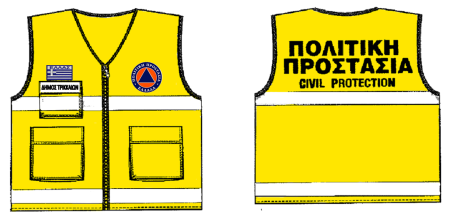                                                                                                       Εικόνα 2.Σήμανση:CE, Κατασκευαστής, κωδικός προϊόντος, έτος κατασκευής, κωδικοί 2-2(επιφάνεια ανακλαστικού υλικού – συντελεστής αντανάκλασης) και εικονόσημο για αντανακλαστικές ενδυμασίεςΠρότυπα: ΕΝ-340, ΕΝ-471Τιμή ανά τεμάχιο: 5,00 € (ΧΩΡΙΣ Φ.Π.Α.).Α12.ΓΑΛΟΤΣΑ (ΜΗΡΟΥ)Πεδίο χρήσης: Για εργασίες σε εξωτερικούς χώρουςΧαρακτηριστικά:Αδιάβροχη μπότα μηρού από συνθετικό υλικό, με αντιολισθητική σόλαμε προστατευτικό σόλας έναντι διάτρησης (τύπος Ρ), με προστατευτικά δακτύλων τύπου S5 σύμφωνα με το πρότυπο EN ISO 20345 (προστασία δακτύλων, μη μεταλλική, έναντι κρούσης μέχρι 200 J). Απορρόφηση μηχανικής ενέργειας στη φτέρναΥδατοπερατότητα και απορρόφηση νερούΑντιστατικές ιδιότητεςΘα φέρουν εσωτερική ανθιδρωτική επένδυση από βαμβακερό ύφασμα.Σήμανση: CE, Πρότυπο ΕΝ ISO 20344, ΕΝ ISO 20345Τιμή ανά ζεύγος: 25,00 ΕΥΡΩ (ΧΩΡΙΣ Φ.Π.Α.)B1. ΦΟΡΗΤΗ ΓΕΝΝΗΤΡΙΑ ΤΡΙΦΑΣΙΚΗΠεδίο χρήσης: Ενεργειακή αυτονομία Σταθμού επικοινωνιών και κέντρου συντονισμού και ελέγχου, σε περίπτωση απουσίας ενέργειας του δικτύου ηλεκτρισμού.Χαρακτηριστικά:Τύπος Καυσίμου : Βενζινοκίνητη Ισχύς : Μεγαλύτερη των 13 KVAΤύπος Κινητήρα : ΤετράχρονοςΠλήθος κυλίνδρων : τουλάχιστον δύο (2)Ιπποδύναμη : μεγαλύτερη των 15 hp Κυβισμός Κινητήρα : Τουλάχιστον 400ccΠαραγόμενο ρεύμα : Τριφασικό (230Vανά φάση)Τρόπος εκκίνησης κινητήρα :  Μίζα και ηλεκτρονική ρύθμιση AVR +-2% , FT  2MERΒάρος με γεμάτο δοχείο καυσίμου : Λιγότερο από 120 κιλάΣήμανση: CE Εγγύηση καλής λειτουργίας τουλάχιστον δύο (2) έτη.Ο εξοπλισμός θα συνοδεύεται με εγχειρίδια χρήσης.Τιμή ανά τεμάχιο: 2.420,00 € (ΧΩΡΙΣ Φ.Π.Α.).B2. ΦΟΡΗΤΗ ΓΕΝΝΗΤΡΙΑ ΜΟΝΟΦΑΣΙΚΗΠεδίο χρήσης: Ενεργειακή αυτονομία Σταθμού επικοινωνιών (αναμεταδότη) και παροχή ενέργειας σε απουσία ηλεκτρικής ενέργειας στα αναλυτικό συστήματα και στους προβολείς κατά τις νυχτερινές επιχειρήσεις.  Χαρακτηριστικά:Τύπος Καυσίμου : Βενζινοκίνητη Ισχύς : Τουλάχιστον4KVA με InverterΤύπος Κινητήρα : ΤετράχρονοςΜέγιστη παραγόμενη ισχύς : τουλάχιστον 4KWΙπποδύναμη : μεγαλύτερη των 6hp Έξοδος ρεύματος : τουλάχιστον 2 πρίζες με κατ’ ελάχιστο τα 2Amps/πρίζαΔεξαμενή καυσίμου : τουλάχιστον 12 λίτρα Επίπεδο θορύβου : <90dB σε πλήρη ισχύ Κυβισμός Κινητήρα : Τουλάχιστον 300 ccΠαραγόμενο ρεύμα : 230V και κατ’ ελάχιστο 17 AmpereΣυχνότητα παραγόμενου ρεύματος : 50HzΕποπτεία λειτουργίας : LCDοθόνη με ένδειξη Τάσης, Έντασης, Φορτίο και Ώρες λειτουργίαςΤρόπος εκκίνησης κινητήρα :  Μίζα και ηλεκτρονική ρύθμιση AVR +-2% ,FT  2MERΒάρος με γεμάτο δοχείο καυσίμου : Λιγότερο από 70 κιλάΣήμανση: CE ,IP23MΕγγύηση καλής λειτουργίας τουλάχιστον δύο (2) έτη.Ο εξοπλισμός θα συνοδεύεται με εγχειρίδια χρήσης.Τιμή ανά τεμάχιο: 1.000,00 € (ΧΩΡΙΣ Φ.Π.Α.).B3. ΔΟΡΥΦΟΡΙΚΟ ΤΗΛΕΦΩΝΟΠεδίο χρήσης: Επικοινωνιακή επάρκεια και αυτονομία συντονιστή, ανεξαρτήτως επικοινωνιακής κάλυψης εθνικών τηλεπικοινωνιακών παρόχων.Χαρακτηριστικά:Τουλάχιστον υποδοχή 2 καρτών SIMΥποχρεωτική η ύπαρξη τουλάχιστον μιας SIMκάρτας με 20 διεθνής μονάδες (περίπου 8-10 λεπτά επικοινωνίας).Βάρος με μπαταρία : μέγιστο 300 γρΣυχνότητα Δικτύου : L-Band Υποστήριξη και δορυφορικών SMSΔορυφορική κεραία : Πολυκατευθυντική με δυνατότητα ομιλίας κατά την κίνηση (Omnidirectional with walk and talk functionality)Διάρκεια ζωής μπαταρίας :Ομιλία : τουλάχιστον 6 ώρεςΣε αναμονή : τουλάχιστον 80 ώρεςΣυμβατότητα με Η/Υ με λογισμικό Windows 7 &Windows 10Να συνοδεύεται από φορτιστή συμβατικής πρίζας 230VACΑδιάβροχο (splash proof)Σήμανση: CE Εγγύηση καλής λειτουργίας τουλάχιστον δύο (2) έτη.Ο εξοπλισμός θα συνοδεύεται με εγχειρίδια χρήσης.Έτος κατασκευήςΤιμή ανά τεμάχιο: 1.700,00 € (ΧΩΡΙΣ Φ.Π.Α.).B4. ΦΟΡΗΤΟΣ Η/Υ - ΑΠεδίο χρήσης: Δικτυακή επικοινωνία – αναφορές ζημιών – λειτουργία ειδικής εφαρμογής καταχώρησης αιτημάτων – αναφορά κατάστασης κέντρου επιχειρήσεων.Χαρακτηριστικά:Επεξεργαστής (CPU)Κατασκευαστής : IntelΟικογένεια : Core i3Μοντέλο : 1005G1Συχνότητα : 1,2 GHzΓενιά : Ice Lake (10th Gen)Οθόνη Διαγώνιος : 14"Ανάλυση : 1920x1080Δυνατότητες : Full HDΜνήμη (RAM)Χωρητικότητα Μνήμης : 4 GBΤύπος : DDR4Κάρτα ΓραφικώνΚατασκευαστής:IntelΜοντέλο : UHD GraphicsShared Μνήμη : ΝαιΣκληρός ΔίσκοςΤύπος : SSDΧωρητικότητα : 256 GBΜέσα ΑνάγνωσηςCard Reader : ΝαιΣυνδεσιμότηταΣυνδέσεις : Bluetooth, Ethernet, HDMI, USB 3.2, USB-C, Wi-FiΔακτυλικό Αποτύπωμα : ΝαιΛογισμικόΛειτουργικό Σύστημα : Windows 10Γενικά ΧαρακτηριστικάΒάρος : 1,4 kgΤύπος : NotebookΣήμανση: CE Εγγύηση καλής λειτουργίας τουλάχιστον δύο (2) έτη.Τιμή ανά τεμάχιο: 570,00 € (ΧΩΡΙΣ Φ.Π.Α.).B5. ΦΟΡΗΤΟΣ Η/Υ - ΒΠεδίο χρήσης: Διαδικτυακή επικοινωνία συντονιστή με κέντρο ελέγχου και αναλυτική αποτύπωση-αναγνώριση της κατάστασης.Χαρακτηριστικά:Επεξεργαστής (CPU)Κατασκευαστής : IntelΟικογένεια : Core i5Μοντέλο : 10210UΣυχνότητα : 1,6 GHzΓενιά : Ice Lake (10th Gen)Οθόνη Διαγώνιος : 14"Ανάλυση : 1920x1080Δυνατότητες : Full HDΜνήμη (RAM)Χωρητικότητα Μνήμης : 8 GBΤύπος : DDR4Κάρτα ΓραφικώνΚατασκευαστής: IntelΜοντέλο : UHD GraphicsShared Μνήμη : ΝαιΣκληρός ΔίσκοςΤύπος : SSDΧωρητικότητα : 256 GBΜέσα ΑνάγνωσηςCard Reader : ΝαιΣυνδεσιμότηταΣυνδέσεις : Bluetooth, Ethernet, HDMI, USB 3.2, USB-C, Wi-FiΔακτυλικό Αποτύπωμα : ΝαιΛογισμικόΛειτουργικό Σύστημα : Windows 10 ProEN 64-bitΓενικά ΧαρακτηριστικάΒάρος : 1,4 kgΤύπος : NotebookΣήμανση: CE Εγγύηση καλής λειτουργίας τουλάχιστον δύο (2) έτηΤιμή ανά τεμάχιο: 641,50 € (ΧΩΡΙΣ Φ.Π.Α.).B6. Τηλεφωνικές συσκευές με ακουστικά - μικρόφωνο και αντάπτορα τηλεφώνουΠεδίο χρήσης: Απρόσκοπτη λειτουργία ανταποκριτών τηλεφωνικού κέντρου επιχειρήσεων (υποδοχή αιτημάτων-πληροφόρηση κοινού) Χαρακτηριστικά:Συσκευή τηλεφώνου τηλεφωνικού κέντρου :Αριθμός καταχωρήσεων τηλεφωνικού καταλόγου (όνομα / αριθμός) 99Οπτική σηματοδότηση κλήσεων, Φωτεινή ένδειξη, φως LED που αναβοσβήνει κατά την κλήση Μεγάφωνο – ανοιχτή ακρόασηΡυθμιζόμενη ένταση του ακουστικούΑριθμός ήχων κλήσης10 τύπων Εμφάνιση του αριθμού του καλούντος (CLIP)Ελληνικό ΜενούΕμφάνιση ώρας / ημερομηνίαςΕύκολος χειρισμός με το πλήκτρο πλοήγησηςΑντάπτορας Τηλεφ. Καλωδίου RJ9 Αρσενικό σε 3.5 mm Dual (1xMic, 1xHeadphone) Θηλ. για Ακουστικά PCΑκουστικά Stereo με Μικρόφωνο και Διπλό Κονέκτορα 3.5 mm Μαύρο. Κύρια χαρακτηριστικά:Τύπος βύσματος: 3,5 mmΔιάμετρος ηχείου: 40mmΑντίσταση ηχείου: 32ΩΕυαισθησία ηχείου: 108dBΕυαισθησία μικροφώνου: -54dB, Ακύρωση θορύβουΜήκος καλωδίου: 1.4mΣήμανση: CE Εγγύηση καλής λειτουργίας τουλάχιστον δύο (2) έτη.Ο εξοπλισμός θα συνοδεύεται με εγχειρίδια χρήσης.Τιμή ανά τεμάχιο: 65,00 € (ΧΩΡΙΣ Φ.Π.Α.).B7. ΠΟΛΥΚΟΠΤΕΡΟ (DRONE)Πεδίο χρήσης: Εκτίμηση έκτασης ζημιών από αέρος. Συμβολή στη συνολική εκτίμηση της κατάστασης για τον συντονιστή, ειδικά σε σημεία που είναι αδύνατη ή επικίνδυνη η οδική πρόσβαση.Χαρακτηριστικά:Φέρουσα κάμερα : C4K, με αισθητήρα 1’’CMOS και φακό 8 στοιχείων με FOV 84 μοιρώνΚαταγραφή video σε H.264 ή H.265 και ανάλυση C4K 4096×2160 έως 60fpsΛήψη φωτογραφιών 20MPμε manual ISO 100-12800 και δυνατότητα ηλεκτρικού (8-1/2000s) και μηχανικού (1/2000 – 1/8000s) shutterΝα φέρει τουλάχιστον 5 αισθητήρεςαναγνώρισης εμποδίωνκαι 4 αισθητήρες αποφυγής τους, ώστε να μπορεί να αντιληφθεί και να αποφύγει εμπόδια σε απόσταση έως και 30 μέτρων,  ακόμη και αν πετάει με ταχύτητα έως 50k/h. Με τους αισθητήρες τοποθετημένους μπρος, πίσω και στα πλάγια του drone. Θα πρέπει να μπορεί να κάνει αιώρηση στο χώρο ακόμα και χωρίς GPS  και με το Flight Autonomy system να δημιουργεί ένα 3D χάρτη μέσα στον οποίο μπορεί να κινηθεί με ασφάλεια.Ύψος πτήσης : τουλάχιστον 2000 μέτραΜέγιστη ταχύτητα ανόσου : τουλάχιστον 5 μέτρα / δευτερόλεπτο Μέγιστη ταχύτητα καθόδου : τουλάχιστον 3 μέτρα / δευτερόλεπτοΜέγιστη ταχύτητα πτήσης : τουλάχιστον 50 χλμ/ώραΘερμοκρασία λειτουργίας : 0<>40οC Συχνότητα λειτουργίας : 2.400 – 2.483 GHzΜορφή παραγόμενων φωτογραφιών : JPEGΜορφή παραγόμενου βίντεο : MOVΥποστηριζόμενο σύστημα αρχείων : FAT32 (<32GB) , exFAT(>32GB)Υποστηριζόμενες κάρτες SD : τουλάχιστον 128 GBΕλάχιστη χωρητικότητα μπαταρίας : 5800 mAhΣήμανση: CE Εγγύηση καλής λειτουργίας τουλάχιστον δύο (2) έτη.Ο εξοπλισμός θα συνοδεύεται με εγχειρίδια χρήσηςΤιμή ανά τεμάχιο: 3.900,00 € (ΧΩΡΙΣ Φ.Π.Α.).B8. ΟΘΟΝΗ ΥΨΗΛΗΣ ΑΝΑΛΥΣΗΣΠεδίο χρήσης: Αποτύπωση εικόνας που λαμβάνει το Drone, ώστε να γίνεται καλύτερα αντιληπτή η κατάσταση από το πεδίο εποπτείας.Χαρακτηριστικά:Μέγεθος οθόνης (σε ίντσες, με διαγώνια μέτρηση) : 43″ (42,5″)Μέγεθος οθόνης (σε cm, με διαγώνια μέτρηση)	108 cmΔιαστάσεις τηλεόρασης χωρίς βάση (Π x Υ x Β) : Περίπου 96,4 x 56,7 x 5,7 cmΔιαστάσεις τηλεόρασης με βάση (Π x Υ x Β) :Περίπου 96,4 x 61,7 x 24,2 cmΒάρος τηλεόρασης χωρίς βάση	: Όχι πάνω από 10 kgΣυνδεσιμότηταΠρότυπο Wi-Fi®	 : Πιστοποίηση Wi-Fi 802.11 a/b/g/n/acΕίσοδος Ethernet	1Προφίλ υποστήριξης Bluetooth	: Έκδοση 4.1, HID (συνδεσιμότητα με ποντίκι/πληκτρολόγιο)/HOGP (συνδεσιμότητα με συσκευές Low Energy)/SPP (προφίλ σειριακής θύρας)Συνδεσιμότητα smartphone : Κατοπτρισμός οθόνης (Miracast™) ,Chromecast built-inVideo & TV SideView (iOS/Android)Photo Sharing PlusΕίσοδος σύνδεσης RF (επίγειοι/καλωδιακοί)	Είσοδος IF (δορυφορικοί)	Σύνολο εισόδων HDMI :	4 (2 πλάι/2 πίσω)Κανάλι επιστροφής ήχου HDMI (ARC)Έξοδος ψηφιακού ήχου	Θύρες USB : τουλάχιστον 3	Εγγραφή σε USB& HDD	 (Υποστήριξη φορμά μονάδας USFAT16/FAT32/exFAT/NTFS)Κωδικοποίηση αναπαραγωγής μέσω USB : MPEG1:MPEG1/MPEG2PS:MPEG2/MPEG2TS(HDV,AVCHD):MPEG2,AVC/MP4(XAVC S):AVC,MPEG4,HEVC/AVI:Xvid,MotionJpeg/ASF(WMV):VC1/MOV:AVC,MPEG4,MotionJpeg/MKV:Xvid,AVC,MPEG4,VP8.HEVC/WEBM:VP8/3GPP:MPEG4,AVC/MP3/ASF(WMA)/WAV/MP4AAC/FLAC/JPEGΤύπος οθόνης : Οθόνη LCDΑνάλυση εικόνας (Ο x Κ, σε pixel) : 3840 x 2160Τύπος οπίσθιου φωτισμού :Edge LEDΣυμβατότητα HDR (Υψηλού δυναμικού εύρους)	Τεχνολογία Live Colour™Λειτουργίες εικόνας : Ζωντανό, Τυπικό, Προσαρμοσμένο, Cinema Pro, Cinema Home, Αθλητικά, Κινούμενα σχέδια, Φωτογραφία-Ζωντανό, Φωτογραφία-Τυπικό, Φωτογραφία-Προσαρμοσμένο, Παιχνίδια, ΓραφικάΤύπος ηχείων : Ηχείο ανάκλασης μπάσωνΉχος (επεξεργασία) : Υποστήριξη φορμά ήχου Dolby	Dolby™ Digital, Dolby™ Digital Plus, Dolby™ Pulse, Υποστήριξη φορμά ήχου DTS	Ψηφιακό σύστημα ήχου Surround DTSΡαδιόφωνο FM	ΌχιΛειτουργικό σύστημα : Android™Ενσωματωμένος χώρος αποθήκευσης (σε GB) : τουλάχιστον 16GBΓλώσσα οθόνης : Ελληνικά & ΑγγλικάΓλώσσα εισαγωγής κειμένου : Ελληνικά & Αγγλικά Φωνητική αναζήτηση	(Ηχητική αναζήτηση)Πρόγραμμα περιήγησης στο Διαδίκτυο : Opera ή ExplorerΚατάστημα εφαρμογών : (Google Play Store)Teletext	Αξιολόγηση επιπέδου ενέργειας : Τουλάχιστον κλάσης AΠεριεκτικότητα σε υδράργυρο (σε mg) : 0,0Απαιτήσεις ρεύματος (σε τάση/συχνότητα) : AC 220-240 V, 50 Hz ,DC 19,5 VΛειτουργία εξοικονόμησης ενέργειας/Λειτουργία απενεργοποίησης οπίσθιου φωτισμού	Ρύθμιση δυναμικού οπίσθιου φωτισμού	Αισθητήρας φωτισμού	Κάλυψη καναλιών δέκτη (επίγεια ψηφιακή)	VHF/UHF (ανάλογα με την επιλογή χώρας)Σήμανση: Σήμανση: CE Εγγύηση καλής λειτουργίας τουλάχιστον δύο (2) έτη.Ο εξοπλισμός θα συνοδεύεται με εγχειρίδια χρήσηςΤιμή ανά τεμάχιο: 890,00 € (ΧΩΡΙΣ Φ.Π.Α.).B9. ΦΟΡΗΤΟΣ ΠΟΜΠΟΔΕΚΤΗΣVHF/UHFANALOG/DIGITALΧαρακτηριστικά: Φορητός Ασύρματος χειρός VHF/UHFΙσχύς : 7W VHF /6W UHF  Σύνθετη αντίσταση: 50ΩΣυχνότητες 136-174Mhz 400-480 MhzΑριθμός καναλιών έως 4000 κανάλια προγραμματιζόμεναΔιαμόρφωση Αναλογική & Ψηφιακή στα πρότυπα 16K0F3E / 11K0F3E 7K60FXD / 7K60FXEΔιαυλοποίηση 12.5 & 25 KhzΨηφιακό monitor με λήψη σημάτων χωρίς επιλογή talk group, color code ή time slot.CTCSS/DCS/DTMF/2-TONE/5-TONE κωδικοποίηση/ αποκωδικοποίησηΜπαταρία τουλάχιστον 3100 mAhΜπαταρίες & Μικρομεγάφωνα συμβατά με Φορητούς Πομποδέκτες χειρός, όσοι και οι ασύρματοιΟ παραπάνω προσφερόμενος πομποδέκτης θα συνοδεύεται από επιτραπέζιο φορτιστή, δυο μπαταρίες, κεραία και μικρομεγάφωνο Σήμανση: Σήμανση: CE Εγγύηση καλής λειτουργίας τουλάχιστον δύο (2) έτη.Ο εξοπλισμός θα συνοδεύεται με εγχειρίδια χρήσηςΤιμή ανά τεμάχιο: 170,00 € (ΧΩΡΙΣ Φ.Π.Α.).B10. ΠΟΜΠΟΔΕΚΤΗΣ ΑΥΤΟΚΙΝΗΤΟΥ VHF/UHFANALOGΧαρακτηριστικά: Σταθερός ή Αυτοκινήτου Ασύρματος πομποδέκτης VHF/UHFΨηφιακός (DMR Tier I & II) και ΑναλογικόςΣυχνότητες 136-174Mhz & 400-490 MhzΙσχύς : 60W VHF / 50W UHF Σύνθετη αντίσταση: 50ΩΑριθμός καναλιών έως 4000 κανάλια προγραμματιζόμενα και 10.000 Talk GroupsΛειτουργία Squelch, DTMF, CTCSS/DCS/2-TONE/5-TONE κωδικοποίηση/ αποκωδικοποίησηΔιαθέτει δυο VFO και ραδιοφωνικό δέκτη FMΔιαμόρφωση Αναλογική στα πρότυπα 16K0F3E / 11K0F3E Διαυλοποίηση 12.5 & 25 KhzΕνσωματωμένο δέκτη GPS και λειτουργία APRSΟ παραπάνω προσφερόμενος πομποδέκτης θα συνοδεύεται από  αποσπώμενο μικρόφωνο χειρός RJ45, βάση στήριξης τύπου Π, βιδάκια στήριξης, βάση συγκράτησης μικροφώνου, καλώδιο τροφοδοσίας 12V, οδηγίες χρήσης.Σήμανση:  CE Εγγύηση καλής λειτουργίας τουλάχιστον δύο (2) έτη.Ο εξοπλισμός θα συνοδεύεται με εγχειρίδια χρήσηςΤιμή ανά τεμάχιο: 315,00 € (ΧΩΡΙΣ Φ.Π.Α.).B11. ΑΝΑΜΕΤΑΔΟΤΗΣ UHF & DUPLEXER -7.600MhzΧαρακτηριστικά:• Ισχύς : 50W MAX •	Σύνθετη αντίσταση: 50Ω•Συχνότητες 400-480 Mhz•Αριθμός καναλιών εως 2000 κανάλια προγραμματιζόμενα•Διαμόρφωση  Αναλογική & Ψηφιακή στα πρότυπα 16K0F3E / 11K0F3E 7K60FXD / 7K60FXE•Διαυλοποίση 12.5 & 25 Khz•Ψηφιακό monitor με λήψη σημάτων χωρίς επιλογή talk group,color code ή time slot.•CTCSS/DCS/DTMF/2-TONE/5-TONE κωδικοποίηση/ αποκωδικοποίησηΟ παραπάνω προσφερόμενος αναμεταδότης θα συνοδεύεται από  κατάλληλο Duplexer,  αποσπώμενο μικρόφωνο χειρός RJ45, τροφοδοτικό, καλώδιο τροφοδοσίας 12V και οδηγίες χρήσης.Σήμανση: Σήμανση: CE Εγγύηση καλής λειτουργίας τουλάχιστον δύο (2) έτη.Ο εξοπλισμός θα συνοδεύεται με εγχειρίδια χρήσηςΤιμή : 3.500,00 € (ΧΩΡΙΣ Φ.Π.Α.)B12. ΚΕΡΑΙΑ ΒΑΣΕΩΣ Χαρακτηριστικά: Κεραίες VHF/UHF Για σταθερή εγκατάσταση με Απολαβές: 8.3dB (144MHz), 11.7dB (430MHz) τουλάχιστονΜέγιστη ισχύς: 200W.Σύνθετη αντίσταση: 50Ω & Αντοχή στον άνεμο Σήμανση: CE Τιμή ανά τεμάχιο: 120,00 € (ΧΩΡΙΣ Φ.Π.Α.).B13. ΚΕΡΑΙΑ ΟΧΗΜΑΤΟΣΧαρακτηριστικά: Κεραίες VHF/UHF ΟχημάτωνΓια κινητή εγκατάσταση σε οχήματα με Απολαβές: 3dB (144MHz), 5,5dB (430MHz) τουλάχιστονΜέγιστη ισχύς: 200W. Σύνθετη αντίσταση: 50Ω Σήμανση: CE - ΚατασκευαστήςΤιμή ανά τεμάχιο: 40,00 € (ΧΩΡΙΣ Φ.Π.Α.).B14. ΚΕΡΑΙΕΣ ΔΙΠΟΛΟ ΑΝΑΜΕΤΑΔΟΤΗΧαρακτηριστικά: Κεραία UHF Αναμεταδότη Για σταθερή εγκατάσταση για την λειτουργία Αναμεταδότημε Απολαβές: 9dB (430MHz-440Mhz) τουλάχιστονΜέγιστη ισχύς: 200W. Σύνθετη αντίσταση: 50Ω Σήμανση: CE - ΚατασκευαστήςΤιμή ανά τεμάχιο: 500,00 € (ΧΩΡΙΣ Φ.Π.Α.).B.15 ΠΑΡΕΛΚΟΜΕΝΑ ΓΙΑ ΑΣΥΡΜΑΤΟΥΣ ΣΕ ΟΧΗΜΑ (ΣΕΤ)Χαρακτηριστικά : Παρελκόμενα για εγκατάσταση κεραιών οχημάτων Βάση στήριξης κεραίας ,ομοαξονικό καλώδιο 50Ω καθώς και συνδετήρες-connector για την ορθή και σωστή λειτουργία των πομποδεκτών για Οχήματα Τιμή ανά τεμάχιο: 50,00 € (ΧΩΡΙΣ Φ.Π.Α.).B.16 ΠΑΡΕΛΚΟΜΕΝΑ ΓΙΑ ΑΣΥΡΜΑΤΟΥΣ ΣΕ ΒΑΣΗ (ΣΕΤ)Χαρακτηριστικά : Παρελκόμενα για εγκατάσταση κεραιών βάσεως.Ιστός στήριξης κεραίας (3 τεμαχια) ,100 μέτρα ομοαξονικό καλώδιο 50Ω καθώς και συνδετήρες-connector για την ορθή και σωστή λειτουργία των πομποδεκτών, Αντικεραυνικά  3 τεμάχια και Τροφοδοτικά 3 τεμάχια. Τιμή ανά τεμάχιο: 734,00  € (ΧΩΡΙΣ Φ.Π.Α.).Β.17 ΠΟΜΠΟΔΕΚΤΗΣ ΦΟΡΗΤΟΣ ΨΗΦΙΑΚΟΣ  (ΣΕΤ)Χαρακτηριστικά: Πομποδέκτης φορητός ψηφιακός UHF με οθόνη πληροφοριώνΠομποδέκτης:Διαμόρφωση λειτουργίας: Ψηφιακή DMRTierII και αναλογικήΕύρος συχνότητας εκπομπής – λήψης: UHF 400-470 MHzΔιαυλοποίηση: 12.5 kHz Ισχύς εκπομπής: Τουλάχιστον 4 wattΑριθμός καναλιών: Τουλάχιστον 256 (16 ανά ζώνη)                                                                     Μπαταρία: Χωρητικότητα: 2000mAh ιόντων λιθίου (Li-Ion)Μικρομεγάφωνο: Ισχύς: 2 WΑντίσταση: 16 Ω ±Απόδοση: 91 ± 3 db (1 W/30 cm) στα 300 Hz - 3 KHz AVE360ο περιστρεφόμενο μεταλλικό κλιπΕπιπλέον: Να είναι σύμφωνα με το πρότυπο IP55360ο περιστρεφόμενο μεταλλικό κλιπΤο σετ περιλαμβάνει: Φορητό πομποδέκτηΜπαταρία Φορτιστή επιτραπέζιο Κεραία Θήκη ΜικρομεγάφωνοΚαλώδιο προγραμματισμού μαζί με λογισμικόΕργασίες προγραμματισμού ασυρμάτουΣήμανση:  Να είναι σύμφωνα με τα πρότυπα MIL-STD-810G και IP54Εγγύηση καλής λειτουργίας τουλάχιστον δύο (2) έτη.Ο εξοπλισμός θα συνοδεύεται με εγχειρίδια χρήσηςΤιμή ανά τεμάχιο: 277,00 € (ΧΩΡΙΣ Φ.Π.Α.).Β.18 ΠΟΜΠΟΔΕΚΤΗΣ ΒΑΣΕΩΣ/ΟΧΗΜΑΤΟΣ ΨΗΦΙΑΚΟΣ (ΣΕΤ)Χαρακτηριστικά: Πομποδέκτης βάσεως/οχήματος ψηφιακός UHF με οθόνη πληροφοριώνΠομποδέκτης βάσεως/οχήματος:Διαμόρφωση λειτουργίας: Ψηφιακή DMR Tier II και αναλογικήΕύρος συχνότητας εκπομπής – λήψης: UHF 400-470 MHzΔιαυλοποίηση: 12.5 kHzΙσχύς εκπομπής: Τουλάχιστον 25 wattΑριθμός καναλιών: Τουλάχιστον 256 (16 ανά ζώνη)Κεραία βάσεως: UHF Colinear  3 dBd - 5.15 dBi – Τροφοδοτικό αδιάλειπτης παροχής: 13.8V DC 30A μέγιστο για σταθμό βάσης με δυνατότητα φόρτισης εξωτερικής μπαταρίας για περίπτωση διακοπής ρεύματος.Συσσωρευτής μολύβδου: 12V 60AhUPS/INVERTER: 180W καθαρού ημίτονου και Συσσωρευτής μολύβδου: 12volt 60 AhΤο σετ περιλαμβάνει:  Πομποδέκτη βάσεως/κινητό πομποδέκτηΜικρόφωνο Κεραία βάσεως με ιστόΚάθοδο χαμηλών απωλειών 30 μέτραΤροφοδοτικό αδιάλειπτηςπαροχής Συσσωρευτή μολύβδου Καλώδιο προγραμματισμού μαζί με λογισμικόΕφεδρικό σύστημα  τροφοδοσίας για φόρτιση φορητών σε περίπτωση διακοπής τάσης & φωτισμό, περιλαμβάνει: UPS/INVERTER καθαρού ημίτονου και συσσωρευτή μολύβδουΕργασίες προγραμματισμού ασυρμάτου & συντονισμός κεραίαςΕργασίες εγκατάστασης σε κτήριοΣήμανση: Να είναι σύμφωνα με τα πρότυπα MIL-STD-810 C/D/E/F/G και IP54Εγγύηση καλής λειτουργίας τουλάχιστον δύο (2) έτη.Ο εξοπλισμός θα συνοδεύεται με εγχειρίδια χρήσηςΤιμή ανά τεμάχιο: 1.247,00 € (ΧΩΡΙΣ Φ.Π.Α.).Β.19 ΠΟΜΠΟΔΕΚΤΗΣ ΟΧΗΜΑΤΟΣ (ΚΙΝΗΤΟΣ) ΨΗΦΙΑΚΟΣ (ΣΕΤ)Χαρακτηριστικά: Πομποδέκτης οχήματος (κινητός) ψηφιακός UHF με οθόνη πληροφοριών    Διαμόρφωση λειτουργίας: Ψηφιακή DMR Tier II και αναλογικήΕύρος συχνότητας εκπομπής – λήψης: UHF 400-470 MHzΔιαυλοποίηση: 12.5 kHzΙσχύς εκπομπής: Τουλάχιστον 25 wattΑριθμός καναλιών: Τουλάχιστον 256 (16 ανά ζώνη)Το σετ περιλαμβάνει:  •	Κινητό πομποδέκτη •	Μικρόφωνο •	Κεραία•	Μαγνητική βάση με καλώδιο •	Εργασίες προγραμματισμού ασυρμάτου•	Εργασίες εγκατάστασης σε αυτοκίνητοΣήμανση: Να είναι σύμφωνα με τα πρότυπα MIL-STD-810 C/D/E/F/G και IP54Εγγύηση καλής λειτουργίας τουλάχιστον δύο (2) έτη.Ο εξοπλισμός θα συνοδεύεται με εγχειρίδια χρήσηςΤιμή ανά τεμάχιο: 454,00 € (ΧΩΡΙΣ Φ.Π.Α.).Β.20 ΣΤΑΘΕΡΟΣ ΨΗΦΙΑΚΟΣ ΠΟΜΠΟΔΕΚΤΗΣ (ΣΕΤ)Χαρακτηριστικά: Σταθερός πομποδέκτης ψηφιακός με οθόνη πληροφοριών (Σταθμός βάσεως) UHF με οθόνη πληροφοριών FULL DUPLEXΔυνατότητα ψηφιακής αναμετάδοσης με μία μόνο συχνότητα Διαμόρφωση λειτουργίας: Ψηφιακή DMR Tier II και αναλογικήΕύρος συχνότητας εκπομπής – λήψης: UHF 400-470 MHzΔιαυλοποίηση: 12.5 kHzΙσχύς εκπομπής: τουλάχιστον 25 wattΑριθμός καναλιών: Τουλάχιστον 1024 (16 ανά ζώνη)Κεραία βάσεως: UHF Colinear  3 dBd - 5.15 dBi – Τροφοδοτικό αδιάλειπτης παροχής: 13.8V DC 30A μέγιστο για σταθμό βάσης με δυνατότητα φόρτισης εξωτερικής μπαταρίας για περίπτωση διακοπής ρεύματος.Συσσωρευτής μολύβδου: 12V 60AhΤο σετ περιλαμβάνει •	Πομποδέκτη βάσεως•	Μικρόφωνο •	Κεραία βάσεως με ιστό•	Κάθοδο χαμηλών απωλειών 20 μέτρα + συνδέσμους + αντικευραυνικό•	Τροφοδοτικό αδιάλειπτης παροχής •	Συσσωρευτή μολύβδου•	Καλώδιο προγραμματισμού μαζί με λογισμικό•	Εργασίες προγραμματισμού ασυρμάτου & συντονισμός κεραία•	Εργασίες εγκατάστασης σε κτήριοΣήμανση: Να είναι σύμφωνα με τα πρότυπα MIL-STD-810 C/D/E/F/G και IP54Εγγύηση καλής λειτουργίας τουλάχιστον δύο (2) έτη.Ο εξοπλισμός θα συνοδεύεται με εγχειρίδια χρήσηςΤιμή ανά τεμάχιο: 1.504,00 € (ΧΩΡΙΣ Φ.Π.Α.).Β.21 ΕΦΕΔΡΙΚΗ - extra -  ΜΠΑΤΑΡΙΑ ΦΟΡΗΤΟΥ ΨΗΦΙΑΚΟΥ ΠΟΜΠΟΔΕΚΤΗΧωρητικότητα: 2000mAh Τύπος: ιόντων λιθίου (Li-Ion)Τιμή ανά τεμάχιο: 40,00 € (ΧΩΡΙΣ Φ.Π.Α.).Β.22 ΕΦΕΔΡΙΚΟ -extra - ΜΙΚΡΟΜΕΓΑΦΩΝΟ ΦΟΡΗΤΟΥ ΨΗΦΙΑΚΟΥ ΠΟΜΠΟΔΕΚΤΗ Ισχύς: 2 WΑντίσταση: 16 Ω ±Απόδοση: 91 ± 3 db (1 W/30 cm) στα 300 Hz - 3 KHz AVE360ο περιστρεφόμενο μεταλλικό κλιπΕπιπλέον: Να είναι Σήμανση: Σύμφωνα με το πρότυπο IP55Εγγύηση καλής λειτουργίας τουλάχιστον δύο (2) έτη.Ο εξοπλισμός θα συνοδεύεται με εγχειρίδια χρήσηςΤιμή ανά τεμάχιο: 41,00 € (ΧΩΡΙΣ Φ.Π.Α.).Γ1. ΧΡΩΜΑ ΔΙΑΓΡΑΜΜΙΣΗΣ ΟΔΩΝ ΜΕ ΧΡΗΣΗ ΥΑΛΟΣΦΑΙΡΙΔΙΩΝ Πεδίο χρήσης: Διακριτή Σήμανση-Διαγράμμιση Δημοτικής Οδού σε περιπτώσεις που θα προκύψει ανάγκη αναδρομολόγησης του κυκλοφοριακού φόρτου. Χαρακτηριστικά:Υλικό: Ψυχροπλαστικό UV-σταθερό, με πιστοποίηση ISO μέθυλο μεθακρυλικό (ΜΜΑ)Τρόπος εφαρμογής : Ψεκαζόμενο με αντλίες απουσίας αέρα (airless) υψηλής πίεσης ( >200 bar).Δοχείο τροφοδοσίας υλικού ψεκασμού : Μονού δοχείουΥαλοσφαιρίδια επικαλυμμένα με καταλύτη (reactive beads)Σήμανση: CE, ISO 9001, ISO 14001Επιπλέον Βεβαίωση  κατασκευαστή για το είδος και το πεδίο εφαρμογής Τιμή ανά κιλό χρώμα: 5,25 € (ΧΩΡΙΣ Φ.Π.Α.).Τιμή ανά κιλό σφαιρίδιο: 4,60 € (ΧΩΡΙΣ Φ.Π.Α.).Δ1.ΤΗΛΕΜΕΤΡΙΚΟΣ ΣΤΑΘΜΟΣ ΠΑΡΑΚΟΛΟΥΘΗΣΗΣ ΥΔΑΤΩΝ (GSM/GPRS)Πεδίο χρήσης: έγκαιρη προειδοποίηση των αρχών και των πολιτών, σε περιπτώσεις επικείμενων πλημμυρικών φαινομένων. Γνώση σε πραγματικό χρόνο για το ύψος των υδάτων των ποταμών. Επίσης θα πραγματοποιεί δειγματοληψία που θα αφορά στην ποιότητα των υδάτων των ποταμών, για πιθανή ανίχνευση μολυντών και επίπτωση αυτών στην υδρόβια ζωή.
Χαρακτηριστικά:Ο σταθμός θα φέρει τους εξής αισθητήρες :Αισθητήρας στάθμης – ηχοβολιστικό: εύρος μέτρησης 0-10m με ακρίβεια ίση ή καλύτερη από το 0,01% του μέγιστου εύρους μέτρησηςΑισθητήρας στάθμης – πιεζομετρικός: εύρος μέτρησης 0-76m με ακρίβεια ίση ή καλύτερη από το +0,3% του μέγιστου εύρους μέτρησηςΑισθητήρας μέτρησης Ηλεκτρικής αγωγιμότητας: εύρος μέτρησης 5-100.000 μS/cm με ακρίβεια ίση ή καλύτερη από το +1% του μέγιστου εύρους μέτρησηςΑισθητήρας μέτρησης pH: εύρος μέτρησης 0-14 pH units με ακρίβεια ίση ή καλύτερη από το +0,1 pH unitΑισθητήρας μέτρησης Θερμοκρασίας νερού: εύρος μέτρησης -5-50 oC με ακρίβεια ίση ή καλύτερη από το +0,1oCΑισθητήρας μέτρησης Διαλυμένου Οξυγόνου: εύρος μέτρησης 0-60mg/l με ακρίβεια ίση ή καλύτερη από το +2% του μέγιστου εύρους μέτρησηςΤο όλο σύστημα θα ανεβάζει τα δεδομένα σε μια πλατφόρμα οπτικοποίησης δεδομένων που θα μπορεί να αποστέλλει συναγερμούς προς e-mail και κινητά που θα οριστούν από τον χρήστη όταν ξεπερνιόνται κρίσιμα κατώφλια ασφαλείας από οποιαδήποτε μετρούμενη παράμετρο. Επίσης θα υπάρχει η δυνατότητα για πολλαπλές ειδοποιήσεις/ συναγερμούς όταν: 1) ο ρυθμός ανόδου μιας παραμέτρου ξεπερνάει κάποια συνήθη όρια και 2) όταν συγκεκριμένες τιμές – κατώφλια ξεπερνιούνται από τις μετρήσεις.Τα δεδομένα είναι διαθέσιμα για κατέβασμα σε αρχείο csv από την πλατφόρμα των δεδομένων και μπορούν να διαμορφωθούν πάνελ οπτικοποίησης τους ανάλογα με τις ανάγκες του χρήστη, για διάφορες χρονικές κλίμακες (πχ ωριαίες, ημερήσιες, κτλ) και περιόδους (τελευταία ημέρα, εβδομάδα, μήνας, έτος).Η επικοινωνία του σταθμού με την πλατφόρμα θα γίνεται με χρήση δεδομένων κινητής τηλεφωνίας (GSM/SPRSή NBIoT).Σήμανση: CE Εγγύηση καλής λειτουργίας τουλάχιστον δύο (2) έτη.Ο εξοπλισμός θα συνοδεύεται με εγχειρίδια χρήσηςΤιμή ανά τεμάχιο/πακέτο: 7.000,00 € (ΧΩΡΙΣ Φ.Π.Α.).Δ2.ΜΕΤΕΩΡΟΛΟΓΙΚΟΣ ΣΤΑΘΜΟΣΠεδίο χρήσης: έγκαιρη προειδοποίηση των αρχών και των πολιτών, σε περιπτώσεις επικείμενων πλημμυρικών φαινομένων. Ανάλυση ραγδαιότητας καιρικού μετώπου-φαινομένου. Σε συνδυασμό με τους αλγορίθμους οι οποίοι θα τροφοδοτούνται και από τα στοιχεία του τηλεμετρικού σταθμού θα παράγει μια τοπική πρόβλεψη υπό μορφήν ειδοποίησης στις αρχές και τους πολίτες για επικείμενο πλημμυρικό φαινόμενοΧαρακτηριστικά:Ο σταθμός θα φέρει τους εξής αισθητήρες :Αισθητήρας μέτρησης θερμοκρασίας περιβάλλοντος : Εύρος μέτρησης θερμοκρασίας αέρα:-40～+60°C, Ακρίβεια:  0.2 °C, Ανάλυση: 0.1˚CΑισθητήρας μέτρησης σχετικής υγρασίας αέρα : Εύρος μέτρησης Σχετικής υγρασίας :10%～99%, ακρίβεια: +/- 5%Μετρητής ύψους βροχόπτωσης : Εύρος μέτρησης βροχόπτωσης: 0 –300 mm/h, ακρίβεια: ± 10%, Ανάλυση: 0.3mmΑισθητήρας μέτρησης ταχύτητας και διεύθυνσης ανέμου : Εύρος μέτρησης Ταχύτητας Ανέμου: 0-50m/s, ακρίβεια:+/- 1m/s (για ταχύτητες< 5m/s) και +/-10% (για ταχύτητες > 5m/s). Εύρος μέτρησης διεύθυνσης ανέμου: 0 to 359 degreeΑισθητήρας μέτρησης βαρομετρικής πίεσης : Εύρος μέτρησης Βαρομετρικής πίεσης: 300-1100 hPa, ακρίβεια: ± 12 hPaΑισθητήρας μέτρησης Ηλιακής Ακτινοβολίας : εύρος 0-400k Lux, ακρίβεια: +/-15%Σήμανση: CE Εγγύηση καλής λειτουργίας τουλάχιστον δύο (2) έτη.Ο εξοπλισμός θα συνοδεύεται με εγχειρίδια χρήσηςΤιμή ανά τεμάχιο/πακέτο: 1.000,00 € (ΧΩΡΙΣ Φ.Π.Α.).Για την Ομάδα έργου - Αριθ. Απόφασης 1523/2020Τρίκαλα, 30.10.2020ΠΑΡΑΡΤΗΜΑ IV- ΦΥΛΛΟ ΣΥΜΜΟΡΦΩΣΗΣΟ προμηθευτής λαμβάνει γνώση των τεχνικών προδιαγραφών και δεσμεύεται ότι θα συμμορφώνεται με όλους τους όρους της Τεχνικής Προδιαγραφής .Η απάντηση των Πινάκων Συμμόρφωσης προς τις Τεχνικές Προδιαγραφές, και η παροχή όλων των πληροφοριών που ζητούνται είναι υποχρεωτική, επί ποινή αποκλεισμού της προσφοράς. Σε περίπτωση που δεν έχει συμπληρωθεί η στήλη «ΑΠΑΝΤΗΣΗ» για έστω και έναν από τους όρους στον Πίνακα Συμμόρφωσης, τότε η απάντηση θεωρείται αρνητική. Οι συμπληρωμένοι Πίνακες Συμμόρφωσης υποβάλλονται στον φάκελο της Τεχνικής Προσφοράς. Για τη συμπλήρωση των Πινάκων Συμμόρφωσης διευκρινίζονται τα παρακάτω: Στη Στήλη «ΤΕΧΝΙΚΗ ΠΡΟΔΙΑΓΡΑΦΗ/ΑΠΑΙΤΗΣΗ», περιγράφονται αναλυτικά οι αντίστοιχοι τεχνικοί όροι, υποχρεώσεις ή επεξηγήσεις μέσω παραπομπής στην αντίστοιχη παράγραφο των Τεχνικών Προδιαγραφών της παρούσας, για τα οποία θα πρέπει να δοθούν αντίστοιχες απαντήσεις. Στη στήλη «ΠΑΡΑΠΟΜΠΗ ΣΕ ΤΕΧΝΙΚΟ ΦΑΚΕΛΟ/ΤΕΚΜΗΡΙΩΣΗ/ΠΑΡΑΤΗΡΗΣΕΙΣ» θα καταγραφεί η σαφής παραπομπή στην Τεχνική Προσφορά, η οποία και θα περιλαμβάνει αριθμημένα Τεχνικά Φυλλάδια κατασκευαστών, ή αναλυτικές τεχνικές περιγραφές των υπηρεσιών, του εξοπλισμού ή του τρόπου διασύνδεσης και λειτουργίας ή αναφορές μεθοδολογίας εγκατάστασης και υποστήριξης κτλ., που, κατά την κρίση του υποψηφίου, τεκμηριώνουν τα στοιχεία των Πινάκων Συμμόρφωσης. Στην ίδια στήλη μπορεί να καταγραφεί οποιαδήποτε Παρατήρηση. Είναι ιδιαίτερα επιθυμητή η πληρέστερη συμπλήρωση των παραπομπών, οι οποίες πρέπει να είναι κατά το δυνατόν συγκεκριμένες (π.χ. Τεχνικό Φυλλάδιο 3, Σελ. 4 Παράγραφος 4, κ.λπ.). Αντίστοιχα, στο τεχνικό φυλλάδιο ή στη σχετική αναφορά, κτλ θα υπογραμμιστεί το σημείο που τεκμηριώνει τη συμφωνία ή υπερκάλυψη και θα σημειωθεί η αντίστοιχη παράγραφος του Πίνακα Συμμόρφωσης, στην οποία καταγράφεται η ζητούμενη απαίτηση.ΟΜΑΔΑ Α: ΕΞΟΠΛΙΣΜΟΣ ΕΠΙΧΕΙΡΗΣΙΑΚΩΝ ΜΟΝΑΔΩΝ ΑΜΕΣΗΣ ΕΠΕΜΒΑΣΗΣΟΜΑΔΑ Β: ΤΗΛΕΠΙΚΟΙΝΩΝΙΑΚΟΣ & Η/Μ ΕΞΟΠΛΙΣΜΟΣΟΜΑΔΑ Γ΄- ΥΛΙΚΑ ΣΗΜΑΝΣΗΣ & ΑΣΦΑΛΕΙΑΣΟΜΑΔΑ Δ΄- ΤΗΛΕΜΕΤΡΙΚΟΣ ΣΤΑΘΜΟΣ ΠΡΟΛΗΨΗΣ ΠΛΗΜΜΥΡΙΚΩΝ ΦΑΙΝΟΜΕΝΩΝ & ΜΟΛΥΝΣΗΣ ΤΟΥ ΥΔΑΤΙΝΟΥ ΠΕΡΙΒΑΛΛΟΝΤΟΣΕΛΛΗΝΙΚΗ ΔΗΜΟΚΡΑΤΙΑΝΟΜΟΣ ΤΡΙΚΑΛΩΝΔΗΜΟΣ ΤΡΙΚΚΑΙΩΝΠΙΝΑΚΑΣ 1ΠΙΝΑΚΑΣ 1ΠΙΝΑΚΑΣ 1Ομάδα Π ε ρ ι γ ρ α φ ή   Καθαρή      ΑξίαΑ'ΕΞΟΠΛΙΣΜΟΣ ΕΠΙΧΕΙΡΗΣΙΑΚΩΝ ΜΟΝΑΔΩΝ ΑΜΕΣΗΣ ΕΠΕΜΒΑΣΗΣ19.374,00 €Β'ΤΗΛΕΠΙΚΟΙΝΩΝΙΑΚΟΣ & Η/Μ ΕΞΟΠΛΙΣΜΟΣ36.655,50 €Γ'ΥΛΙΚΑ ΣΗΜΑΝΣΗΣ ΚΑΙ ΑΣΦΑΛΕΙΑΣ19.808,75 €Δ'ΤΗΛΕΜΕΤΡΙΚΟΣ ΣΤΑΘΜΟΣ ΠΡΟΛΗΨΗΣ ΠΛΗΜΜΥΡΙΚΩΝ ΦΑΙΝΟΜΕΝΩΝ & ΜΟΛΥΝΣΗΣ ΤΟΥ ΥΔΑΤΙΝΟΥ ΠΕΡΙΒΑΛΛΟΝΤΟΣ    29.000,00 €ΣΥΝΟΛΟΣΥΝΟΛΟ104.838,25 €ΦΠΑ 24%ΦΠΑ 24%25.161,75 €ΤΕΛΙΚΟ ΣΥΝΟΛΟΤΕΛΙΚΟ ΣΥΝΟΛΟ130.000,00 €Α/ΑΕΙΔΟΣMMΠΟΣΟΤΗΤΑ ΤΙΜΗ ΜΟΝΑΔΑΣ  ΣΥΝΟΛΟ  1ΑΝΤΛΙΑ ΑΚΑΘΑΡΤΩΝ ΤΜΧ1          1.930,00 €         1.930,00 € 2ΠΡΟΒΟΛΕΑΣ ΕΔΑΦΟΥΣ ΜΕ ΤΗΛΕΣΚΟΠΙΚΗ ΒΑΣΗΖΕΥΓΟΣ10                40,00 €             400,00 € 3ΔΙΟΠΤΡΑ ΝΥΚΤΕΡΙΝΗΣ ΟΡΑΣΗΣΤΜΧ2              120,00 €             240,00 € 4ΑΔΙΑΒΡΟΧΟΣ ΦΟΡΗΤΟΣ ΠΡΟΒΟΛΕΑΣ ΕΔΑΦΟΥΣ ΤΜΧ10                44,00 € 444,00 € 5ΑΝΤΛΙΑ ΑΚΑΘΑΡΤΩΝ ΤΜΧ4              405,00 €         1.620,00 € 6ΠΡΟΣΤΑΤΕΥΤΙΚΟ ΚΙΓΚΛΙΔΩΜΑΣΗΜΑΝΣΗΣ Μ250                32,00 €         8.000,00 € 7ΠΛΑΣΤΙΚΟ ΣΤΗΘΑΙΟ(μπαριέρα τύπου NEW JERSEY)ΤΜΧ50                70,00 €         3.500,00 € 8ΚΡΑΝΟΣ ΑΣΦΑΛΕΙΑΣΤΜΧ10                65,00 €             650,00 € 9ΦΑΚΟΣ ΚΕΦΑΛΗΣΤΜΧ10              183,00 €         1.830,00 € 10ΑΝΑΚΛΑΣΤΙΚΟ ΑΔΙΑΒΡΟΧΟ ΥΨΗΛΗΣ ΟΡΑΤΟΤΗΤΑΣ (ΣΕΤ)ΤΜΧ10                46,00 €             460,00 € 11ΑΝΑΚΛΑΣΤΙΚΟ ΓΙΛΕΚΟ ΤΜΧ10                  5,00 €               50,00 € 12ΓΑΛΟΤΣΑ ΜΗΡΟΥ (διαφ. μεγέθη)ΖΕΥΓΟΣ10                25,00 €             250,00 € ΣΥΝΟΛΟ19.374,00 €ΦΠΑ 24%4.649,76 €ΤΕΛΙΚΟ ΣΥΝΟΛΟ24.023,76 €Α/ΑΕΙΔΟΣMMΠΟΣΟΤΗΤΑ ΤΙΜΗ ΜΟΝΑΔΑΣ  ΣΥΝΟΛΟ  1ΦΟΡΗΤΗ ΓΕΝΝΗΤΡΙΑΤΡΙΦΑΣΙΚΗΤΜΧ12420,00 €2.420,00 €2ΦΟΡΗΤΗ ΓΕΝΝΗΤΡΙΑ ΜΟΝΟΦΑΣΙΚΗΤΜΧ41.000,00 €4.000,00 €3ΔΟΡΥΦΟΡΙΚΟ ΤΗΛΕΦΩΝΟΤΜΧ11.700,00 €1.700,00 €4ΦΟΡΗΤΟΣ Η/Υ - ΑΤΜΧ5570,00 €2.850,00 €5ΦΟΡΗΤΟΣ Η/Υ -  ΒΤΜΧ1641,50 €641,50 €6	ΤΗΛΕΦΩΝΙΚΗ ΣΥΣΚΕΥΗ (με ακουστικά, μικρόφωνο, αντάπτοραΤΜΧ1065,00 €650,00 €7ΠΟΛΥΚΟΠΤΕΡΟ (DRONE )ΤΜΧ13.900,00 €3.900,00 €8ΟΘΟΝΗ ΥΨΗΛΗΣ ΑΝΑΛΥΣΗΣΤΜΧ1890,00 €890,00 €9ΠΟΜΠΟΔΕΚΤΗΣ ΦΟΡΗΤΟΣΤΜΧ25170,004.250,00 €10ΠΟΜΠΟΔΕΚΤΗΣ ΣΤΑΘΕΡΟΣ/ΑΥΤΟΚΙΝΗΤΟΥΤΜΧ5315,001575,00 €11ΑΝΑΜΕΤΑΔΟΤΗΣ UHF & DUPLEXER13.500,003.500,00 €12ΚΕΡΑΙΑ VHF/UHFΒΑΣΕΩΣTMX2120,00 €240,00 €13ΚΕΡΑΙΑ VHF/UHF ΟΧΗΜΑΤΟΣΤΜΧ240,0080,00 €14ΚΕΡΑΙΑ ΔΙΠΟΛΟ ΑΝΑΜΕΤΑΔΟΤΗΤΜΧ1500,00 €500,00 €15ΠΑΡΕΛΚΟΜΕΝΑ ΓΙΑ ΑΣΥΡΜΑΤΟΥΣ ΣΕ ΟΧΗΜΑ (ΣΕΤ)ΤΜΧ350,00150,00 €16ΠΑΡΕΛΚΟΜΕΝΑ ΓΙΑ ΑΣΥΡΜΑΤΟΥΣ ΣΕ ΒΑΣΗ (ΣΕΤ)ΤΜΧ1734,00734,00 €17ΠΟΜΠΟΔΕΚΤΗΣ ΦΟΡΗΤΟΣ ΨΗΦΙΑΚΟΣ  (ΣΕΤ)ΤΜΧ15277, 00 €4.155,00 €18ΠΟΜΠΟΔΕΚΤΗΣ ΒΑΣΕΩΣ/ΟΧΗΜΑΤΟΣ ΨΗΦΙΑΚΟΣ (ΣΕΤ)ΤΜΧ11.247,00 €1.247,00 €19ΠΟΜΠΟΔΕΚΤΗΣ ΟΧΗΜΑΤΟΣ (ΚΙΝΗΤΟΣ) ΨΗΦΙΑΚΟΣ (ΣΕΤ)1454,00 €454,00 €20ΣΤΑΘΕΡΟΣ ΨΗΦΙΑΚΟΣ ΠΟΜΠΟΔΕΚΤΗΣ (ΣΕΤ)ΤΜΧ11.504,00 €1.504,00 €21ΕΦΕΔΡΙΚΗ - extra -  ΜΠΑΤΑΡΙΑ ΦΟΡΗΤΟΥ ΨΗΦΙΑΚΟΥ ΠΟΜΠΟΔΕΚΤΗΤΜΧ1540,00 €600,00 €22ΕΦΕΔΡΙΚΟ -extra - ΜΙΚΡΟΜΕΓΑΦΩΝΟ ΦΟΡΗΤΟΥ ΨΗΦΙΑΚΟΥ ΠΟΜΠΟΔΕΚΤΗ ΤΜΧ1541,00 €615,00 €ΣΥΝΟΛΟ36.655,50 €ΦΠΑ 24%8.797,32 €ΤΕΛΙΚΟ ΣΥΝΟΛΟ45.452,82 €Α/ΑΕΙΔΟΣMMΠΟΣΟΤΗΤΑ ΤΙΜΗ ΜΟΝΑΔΑΣ  ΣΥΝΟΛΟ  1Χρώμα Διαγράμμισης Kgr2.2315,2511.712,75 € 2ΥαλοσφαιρίδιαKgr1.7604,608.096,00ΣΥΝΟΛΟ19.808,75 €ΦΠΑ 24%4.754,1 €ΤΕΛΙΚΟ ΣΥΝΟΛΟ24.562,85 €Α/ΑΕΙΔΟΣMMΠΟΣΟΤΗΤΑ ΤΙΜΗ ΜΟΝΑΔΑΣ  ΣΥΝΟΛΟ  1ΤΗΛΕΜΕΤΡΙΚΟΣ ΣΤΑΘΜΟΣ ΠΑΡΑΚΟΛΟΥΘΗΣΗΣ ΥΔΑΤΩΝ (GSM/GPRS)Αποτελούμενο από ένα (1):Αισθητήρα μέτρησης θερμοκρασίας περιβάλλοντοςΑισθητήρας μέτρησης Διαλυμένου ΟξυγόνουΑισθητήρας μέτρησης Ηλεκτρικής αγωγιμότηταςΑισθητήρας μέτρησης pHΑισθητήρας μέτρησης Θερμοκρασίας νερούΑισθητήρας στάθμης – πιεζομετρικόςΤΜΧ47.000,00 €28.000,002ΜΕΤΕΩΡΟΛΟΓΙΚΟΣ ΣΤΑΘΜΟΣΑποτελούμενο από ένα (1):Αισθητήρα μέτρησης Ηλιακής Ακτινοβολίας Αισθητήραμέτρησης σχετικής υγρασίας αέραΜετρητή ύψους βροχόπτωσης Αισθητήραμέτρησης ταχύτητας & διεύθυνσης ανέμου Αισθητήρα μέτρησης βαρομετρικής πίεσης Αισθητήρα μέτρησης θερμοκρασίας περιβάλλοντος TMX11.000,001.000,00ΣΥΝΟΛΟ29.000,00 €ΦΠΑ 24%6.960,00 €ΤΕΛΙΚΟ ΣΥΝΟΛΟ35.960,00 €ΟΜΑΔΑ ΑΟΜΑΔΑ ΒΟΜΑΔΑ ΓΟΜΑΔΑ ΔΟι συντάκτεςΟι συντάκτεςΟι συντάκτεςΤζέλη ΕυαγγελίαΕυθυμίου ΠαναγιώταΚρύου ΦωτεινήΠΕ Αγρονόμων Τοπογράφων ΜηχανικώνΠΕ ΠληροφορικήςΠΕ ΔιοικητικούΤΕΧΝΙΚΗΠΡΟΔΙΑΓΡΑΦΗ/ΑΠΑΙΤΗΣΗΑΠΑΙΤΕΙΤΑΙΑΠΑΝΤΗΣΗΠΑΡΑΠΟΜΠΗ ΣΕ ΤΕΧΝΙΚΟ ΦΑΚΕΛΟ/ΤΕΚΜΗΡΙΩΣΗ/    ΠΑΡΑΤΗΡΗΣΕΙΣΑ1. ΑΝΤΛΙΑ ΑΚΑΘΑΡΤΩΝ (νερού επιφανείας)Α1. ΑΝΤΛΙΑ ΑΚΑΘΑΡΤΩΝ (νερού επιφανείας)Α1. ΑΝΤΛΙΑ ΑΚΑΘΑΡΤΩΝ (νερού επιφανείας)Α1. ΑΝΤΛΙΑ ΑΚΑΘΑΡΤΩΝ (νερού επιφανείας)Κατασκευαστής-Εργοστάσιο κατασκευήςΝΑΙΑντλία Ακαθάρτων Υδάτων Υψηλής ΠίεσηςΝΑΙΤύπος Καυσίμου ΒενζινοκίνητηΙσχύς>=11hpΤύπος ΚινητήραΤετράχρονοςΤύπος ΑντλίαςΑυτόματης αναρρόφησηςΜέγιστη παροχή1600 L/MINΔιάμετρος Εισόδου/Εξόδου>= 4”Μανομετρικό>=25 μέτραΒάθος αναρρόφησης>=8 μέτραΣύστημα Εκκίνησης  Σχοινί αυτόματης επαναφοράςΣπείρωμαΑρσενικόΒάρος με γεμάτο δοχείο καυσίμου<100 κιλάΠιστοποίηση CEΝΑΙΕγγύησηκαλής λειτουργίας2 έτηΕγχειρίδια χρήσηςΝΑΙΑ2. ΠΡΟΒΟΛΕΙΣ ΕΔΑΦΟΥΣ ΜΕ ΤΗΛΕΣΚΟΠΙΚΗ ΒΑΣΗΑ2. ΠΡΟΒΟΛΕΙΣ ΕΔΑΦΟΥΣ ΜΕ ΤΗΛΕΣΚΟΠΙΚΗ ΒΑΣΗΑ2. ΠΡΟΒΟΛΕΙΣ ΕΔΑΦΟΥΣ ΜΕ ΤΗΛΕΣΚΟΠΙΚΗ ΒΑΣΗΑ2. ΠΡΟΒΟΛΕΙΣ ΕΔΑΦΟΥΣ ΜΕ ΤΗΛΕΣΚΟΠΙΚΗ ΒΑΣΗΚατασκευαστής-Εργοστάσιο κατασκευήςΝΑΙΠροβολέας εδάφους με ανθεκτικό περίβλημα από χυτό αλουμίνιοΝΑΙΠροστατευτικά ατσάλινα σίδερα στα φώταΝΑΙΤηλεσκοπικό τρίποδο που εκτείνεται από 1.3m έως 1.9mΝΑΙΠροστασία ενάντια της υγρασίας IP54Γραμμικές λάμπες αλογόνου τουλάχιστον 500W 240V μήκους τουλάχιστον 118mmΦωτεινότητα Λαμπώνη καθεμιά700 lumenΒάρος συνολικό (βάση + προβολείς)<5 κιλάΚαλώδιο τροφοδοσίας>=2 μέτραΤάση λειτουργίας215-240 VΣτεγανότηταIP54Πιστοποίηση CEΝΑΙΕγγύηση καλής λειτουργίας2 έτηΕγχειρίδια χρήσηςΝΑΙΑ3. ΔΙΟΠΤΡΕΣ ΝΥΧΤΕΡΙΝΗΣ ΟΡΑΣΗΣΑ3. ΔΙΟΠΤΡΕΣ ΝΥΧΤΕΡΙΝΗΣ ΟΡΑΣΗΣΑ3. ΔΙΟΠΤΡΕΣ ΝΥΧΤΕΡΙΝΗΣ ΟΡΑΣΗΣΑ3. ΔΙΟΠΤΡΕΣ ΝΥΧΤΕΡΙΝΗΣ ΟΡΑΣΗΣΚατασκευαστής-Εργοστάσιο κατασκευήςΝΑΙΛόγος σήματος προς θόρυβο >=500dbΜεγένθυση >=2Δυνατότητα εγγραφής σε κάρτα micro-SDΝΑΙΑναγνώριση αντικειμένου στο σκοτάδι >=100mΤροφοδοσία : ΑΑ ή ΑΑΑ μπαταρίεςΝΑΙΑδιάβροχη θήκη μεταφοράςΝΑΙΚαλώδιο σύνδεσης με Η/ΥΝΑΙΣτεγανότηταIP54Πιστοποίηση CEΝΑΙΕγγύηση καλής λειτουργίας2 έτηΕγχειρίδια χρήσηςΝΑΙΑ4. ΑΔΙΑΒΡΟΧΟΣ ΦΟΡΗΤΟΣ ΠΡΟΒΟΛΕΑΣ ΕΔΑΦΟΥΣΑ4. ΑΔΙΑΒΡΟΧΟΣ ΦΟΡΗΤΟΣ ΠΡΟΒΟΛΕΑΣ ΕΔΑΦΟΥΣΑ4. ΑΔΙΑΒΡΟΧΟΣ ΦΟΡΗΤΟΣ ΠΡΟΒΟΛΕΑΣ ΕΔΑΦΟΥΣΑ4. ΑΔΙΑΒΡΟΧΟΣ ΦΟΡΗΤΟΣ ΠΡΟΒΟΛΕΑΣ ΕΔΑΦΟΥΣΚατασκευαστής-Εργοστάσιο κατασκευήςΝΑΙΓωνίαδέσμης παραγώμενου φωτός  120 μοίρεςΤύπος λαμπτήραLEDΑπόδοση λαμπτήρα σε αντιστοιχία με πυρακτώσεως>200WΕπαναφορτιζόμενος με δυνατότητα φόρτισης στα 220VNAIΦωτεινή Ροή>900 lumenΦως χρώμαφυσικό λευκό, μεγαλύτερο από 4000ΚΑυτονομία >3 ώρεςΣτεγανότητα ΙΡ65Πιστοποίηση CEΝΑΙΠιστοποίηση ROHSΝΑΙΕγγύηση καλής λειτουργίας2 έτηΕγχειρίδια χρήσηςΝΑΙΑ5. ΑΝΤΛΙΑ ΑΚΑΘΑΡΤΩΝ (νερού επιφανείας)Α5. ΑΝΤΛΙΑ ΑΚΑΘΑΡΤΩΝ (νερού επιφανείας)Α5. ΑΝΤΛΙΑ ΑΚΑΘΑΡΤΩΝ (νερού επιφανείας)Α5. ΑΝΤΛΙΑ ΑΚΑΘΑΡΤΩΝ (νερού επιφανείας)Κατασκευαστής-Εργοστάσιο κατασκευήςΝΑΙΑντλία Ακαθάρτων Υδάτων Υψηλής ΠίεσηςΝΑΙΤύπος ΚαυσίμουΒενζινοκίνητηΙσχύς>3.5 hpΤύπος ΚινητήραΤετράχρονοςΚυβισμός Κινητήρα>=180 ccΤύπος ΑντλίαςΑυτόματης αναρρόφησηςΕλάχιστη παροχή> 600 L/MINΔιάμετρος Εισόδου/Εξόδου>= 2”Μανομετρικό>=20 μέτραΒάθος αναρρόφησης>=4 μέτραΣύστημα Εκκίνησης  Σχοινί αυτόματης επαναφοράςΣπείρωμα ΑρσενικόΒάρος με γεμάτο δοχείο καυσίμου <40 κιλάΠιστοποίηση CEΝΑΙΕγγύηση καλής λειτουργίας2 έτηΕγχειρίδια χρήσηςΝΑΙΑ6. ΠΛΑΣΤΙΚO ΣΤΗΘΑΙO (ΜΠΑΡΙΕΡA) ΤΥΠΟΥ NEWJERSEYΑ6. ΠΛΑΣΤΙΚO ΣΤΗΘΑΙO (ΜΠΑΡΙΕΡA) ΤΥΠΟΥ NEWJERSEYΑ6. ΠΛΑΣΤΙΚO ΣΤΗΘΑΙO (ΜΠΑΡΙΕΡA) ΤΥΠΟΥ NEWJERSEYΑ6. ΠΛΑΣΤΙΚO ΣΤΗΘΑΙO (ΜΠΑΡΙΕΡA) ΤΥΠΟΥ NEWJERSEYΚατασκευαστής-Εργοστάσιο κατασκευήςΝΑΙΥλικό κατασκευής ειδικό πολυαιθυλένιο (L.L.D.P.) εξαιρετικής αντοχής, εμπλουτισμένο με UV σταθεροποιητέςΤο στηθαίο να διαθέτει τάπα εισόδου (να δέχεται νερό ή άμμο) και τάπα εξόδου για εύκολη εκκένωσηΝΑΙΣτη βάση του στηθαίου να υπάρχουν 2 ειδικά κανάλια ώστε να αποτρέπεται η συλλογή των όμβριων υδάτων και να υπάρχει η δυνατότητα μεταφοράς τους από περονοφόρο όχημαΝΑΙδυνατότητα στοίβαξης με άλλα στηθαία ίδιου τύπουΝΑΙΤο πολυαιθυλένιο που χρησιμοποιείται να είναι 100% ανακυκλώσιμοΔιαστάσειςΜήκος : 100cmΠλάτος (στη βάση) : 40cmΎψος : 60cmΧρώμα Διαθεσιμότητα σε Λευκό & ΚόκκινοΣήμανση:CEΝΑΙΑ7. ΠΡΟΣΤΑΤΕΥΤΙΚΟ  ΚΥΓΚΛΙΔΩΜΑΑ7. ΠΡΟΣΤΑΤΕΥΤΙΚΟ  ΚΥΓΚΛΙΔΩΜΑΑ7. ΠΡΟΣΤΑΤΕΥΤΙΚΟ  ΚΥΓΚΛΙΔΩΜΑΑ7. ΠΡΟΣΤΑΤΕΥΤΙΚΟ  ΚΥΓΚΛΙΔΩΜΑΚατασκευαστής-Εργοστάσιο κατασκευήςΝΑΙΔικτυωτό πλέγμα από χάλυβα γαλβανισμένο εν θερμώΝΑΙΝα υπάρχει δυνατότητα (αναμονές) ώστε να «πλέκει» με κυγκλιδώματα ίδιου τύπου για τη δημιουργία φράχτηΝΑΙΔιάσταση Ύψος : 1,10 μΜήκος : 2 μ Σήμανση:Γαλβάνισμα εν θερμώ κατά ISO 1461ΝΑΙΟδηγίες για την ασφαλή χρήση, συντήρηση και αποθήκευσηΝΑΙΑ8. ΚΡΑΝΟΣ ΑΣΦΑΛΕΙΑΣΑ8. ΚΡΑΝΟΣ ΑΣΦΑΛΕΙΑΣΑ8. ΚΡΑΝΟΣ ΑΣΦΑΛΕΙΑΣΑ8. ΚΡΑΝΟΣ ΑΣΦΑΛΕΙΑΣΚατασκευαστής-Εργοστάσιο κατασκευήςΝΑΙΚέλυφος: ABS - σταθεροποιημένο έναντι της UV ακτινοβολίαςΝΑΙΑεριζόμενοΝΑΙΝα φέρει κεφαλόδεμα το οποίο ενσωματώνει την αποκλειστική, πατενταρισμένη 3M™ Τεχνολογία Διάχυσης της Πίεσης (PDT)ΝΑΙΥποσιάγωνο 4 σημείων που να επιτρέπει στον χρήστη να πραγματοποιεί εναλλαγή μεταξύ του προτύπου EN 12492 (Κράνη για ορειβάτες) και του προτύπου EN 397 (Κράνη Ασφαλείας)ΝΑΙΔιαθέτει έξι διαφορετικές ρυθμίσεις για να προσαρμόζετε τη θέση τουΝΑΙΚλιπ και υποδοχές για αξεσουάρ συμβατά με προσωπίδες, ωτοασπίδες και άλλα εξαρτήματα ΝΑΙΑποκλειστική ένδειξη ακτινοβολίας UV, που ενημερώνει τον χρήστη πότε πρέπει να αντικαταστήσει το κράνος λόγω έκθεσης σε υπεριώδη ακτινοβολίαΝΑΙΠιστοποίηση EN 12492 ή το EN 397 (ανάλογα με τη διαμόρφωση του υποσιαγώνου) δεν χρειάζεται να πληρεί και τα δύο αυτά πρότυπα ΕΝ ταυτόχροναΝΑΙΔιηλεκτρικό, βάση ΕΝ50365:2002, 1000Vac ΝΑΙΑνθεκτικό στις πλευρικές παραμορφώσεις (LD)ΝΑΙΒάρος <600γρ.Πιστοποίηση CEΝΑΙΠρότυπα EN 397 EN 12492ΝΑΙΠροαιρετικές απαιτήσεις κατά τα EN 397  πρότυπαΝΑΙΑ9. ΦΑΚΟΣ ΚΕΦΑΛΗΣΑ9. ΦΑΚΟΣ ΚΕΦΑΛΗΣΑ9. ΦΑΚΟΣ ΚΕΦΑΛΗΣΑ9. ΦΑΚΟΣ ΚΕΦΑΛΗΣΚατασκευαστής-Εργοστάσιο κατασκευήςΝΑΙ,Σήμανση: CE Εγγύηση καλής λειτουργίας τουλάχιστον δύο (2) έτη.Ο εξοπλισμός θα συνοδεύεται με εγχειρίδια χρήσης.Φωτεινότητα  >400 lumens στα 90mΒάρος  (χωρίς μπαταρία)<230 γραμμάριαΕνσωματωμένη επαναφορτιζόμενη μπαταρία (να συμπεριλαμβάνεται στη συσκευασία)ΝΑΙ3 ρυθμίσεις φωτισμού και χρώμα φωτισμού λευκό ή κόκκινο για βραδινή όραση
Ρυθμιζόμενο ελαστικό κεφαλόδεμα
Το λογότυπο στο κεφαλόδεμα να είναι από αντανακλαστικό υλικό ώστε να γίνεται αντιληπτή η παρουσία στο σκοτάδι
Να είναι συμβατός ώστε να λειτουργήσει και με AAA ή ΑΑ αναλώσιμες μπαταρίες ανά πάσα στιγμή σε περίπτωση που υπάρχει αδυναμία φόρτισης.ΝΑΙΔιάρκεια λειτουργίας : στη μεγάλη σκάλα μεγαλύτερη ή ίση από 2 ώρες , στη μεσαία μεγαλύτερη από 3 ώρες στη μικρή μεγαλύτερη από 6 ώρες  ΝΑΙΑδιάβροχος  IPX5Να προσαρτάται σε κράνος ασφαλείας  ΝΑΙΠιστοποίηση CEΝΑΙΕγγύηση καλής λειτουργίας2 έτηΕγχειρίδια χρήσηςΝΑΙΑ10.ΑΝΑΚΛΑΣΤΙΚΟ ΑΔΙΑΒΡΟΧΟ ΥΨΗΛΗΣ ΟΡΑΤΟΤΗΤΑΣ (σετ)Α10.ΑΝΑΚΛΑΣΤΙΚΟ ΑΔΙΑΒΡΟΧΟ ΥΨΗΛΗΣ ΟΡΑΤΟΤΗΤΑΣ (σετ)Α10.ΑΝΑΚΛΑΣΤΙΚΟ ΑΔΙΑΒΡΟΧΟ ΥΨΗΛΗΣ ΟΡΑΤΟΤΗΤΑΣ (σετ)Α10.ΑΝΑΚΛΑΣΤΙΚΟ ΑΔΙΑΒΡΟΧΟ ΥΨΗΛΗΣ ΟΡΑΤΟΤΗΤΑΣ (σετ)Επίπεδα μηχανικών αντοχών: αδιαβροχοποίηση: 3, διαπνοή: 3, αντοχή στη διάσχιση, αντοχή στη διάτρηση (Class 3:3)ΝΑΙΣακάκι με κουκούλα η οποία τοποθετείται σε θήκη στο πίσω μέρος. Θα κλείνει με φερμουάρ, ή πρες μπουτόν, τσέπες εσωτερικές, εξωτερικές ή συνδυασμό τους και ελαστικές μανσέτες.ΝΑΙΠαντελόνι με ελαστική μέσηΝΑΙΥλικό κατασκευής: nylon, pvc, polyester, PU (πολυουρεθάνη) ή συνδυασμός τους.Ανακλαστική λωρίδα τύπου ΙΙΙΣτο κυρίως σώμαΣτα μανίκιαΣτο κάτω τμήμα κάθε σκέλους του παντελονιούΝΑΙΤύπωμα ΠΟΛΙΤΙΚΗ ΠΡΟΣΤΑΣΙΑ – CIVIL PROTECTION στην πλάτη σε έντονο μαύρο ανεξίτηλο χρώμα, λογότυπο Πολιτικής Προστασίας έμπροσθεν αριστερά, εθνόσημο δεξιά, ακριβώς από κάτω τύπωμα ΔΗΜΟΣ ΤΡΙΚΚΑΙΩΝ (εικόνα 1 αντίστοιχης ομάδας) ΝΑΙΣήμανση: Εικονόσημα μηχανικών αντοχών, πρότυπα ΕΝ – 343, ΕΝ - 340ΝΑΙΑ11.ΑΝΑΚΛΑΣΤΙΚΟ ΓΙΛΕΚΟΑ11.ΑΝΑΚΛΑΣΤΙΚΟ ΓΙΛΕΚΟΑ11.ΑΝΑΚΛΑΣΤΙΚΟ ΓΙΛΕΚΟΑ11.ΑΝΑΚΛΑΣΤΙΚΟ ΓΙΛΕΚΟΚατασκευαστής-Εργοστάσιο κατασκευήςΝΑΙΓιλέκο από 100% πολυεστέρα, έντονα διακρινόμενο χρώμα  ακόμα και σε συνθήκες χαμηλού φωτισμού, με δύο οριζόντιες λωρίδες από ειδικό ανακλαστικό υλικό.Τύπωμα ΠΟΛΙΤΙΚΗ ΠΡΟΣΤΑΣΙΑ – CIVIL PROTECTION στην πλάτη σε έντονο μαύρο ανεξίτηλο χρώμα, λογότυπο Πολιτικής Προστασίας έμπροσθεν αριστερά, εθνόσημο δεξιά,ακριβώς από κάτω τύπωμα ΔΗΜΟΣ ΤΡΙΚΚΑΙΩΝ (Εικόνα 2 αντίστοιχης ομάδας) ΝΑΙΣήμανση:CE, CE, κατασκευαστής, κωδικός προϊόντος, έτος κατασκευής, κωδικοί 2-2 (επιφάνεια ανακλαστικού υλικού – συντελεστής αντανάκλασης) και εικονόσημο για αντανακλαστικές ενδυμασίες   Πρότυπα: ΕΝ-340, ΕΝ-471ΝΑΙΑ12.ΓΑΛΟΤΣΕΣ Α12.ΓΑΛΟΤΣΕΣ Α12.ΓΑΛΟΤΣΕΣ Α12.ΓΑΛΟΤΣΕΣ Κατασκευαστής-Εργοστάσιο κατασκευήςΝΑΙΑδιάβροχη μπότα μηρού από συνθετικό υλικόΝΑΙΑντιολισθητική σόλαΝΑΙΠροστατευτικό σόλας έναντι διάτρησης (τύπος Ρ), ΝΑΙΠροστατευτικά δακτύλων τύπου S5 σύμφωνα με το πρότυπο EN ISO 20345 (προστασία δακτύλων, μη μεταλλική, έναντι κρούσης μέχρι 200 J). ΝΑΙΑπορρόφηση μηχανικής ενέργειας στη φτέρναΝΑΙΥδατοπερατότητα και απορρόφηση νερούΝΑΙΑντιστατικές ιδιότητεςΝΑΙΘα φέρουν εσωτερική ανθιδρωτική επένδυση από βαμβακερό ύφασμα.ΝΑΙΠιστοποίηση CEΝΑΙΕΝ ISO 20344ΝΑΙΕΝ ISO 20345ΝΑΙΤΕΧΝΙΚΗΠΡΟΔΙΑΓΡΑΦΗ/ΑΠΑΙΤΗΣΗΑΠΑΙΤΕΙΤΑΙΑΠΑΝΤΗΣΗΠΑΡΑΠΟΜΠΗ ΣΕ ΤΕΧΝΙΚΟ ΦΑΚΕΛΟ/ΤΕΚΜΗΡΙΩΣΗ/    ΠΑΡΑΤΗΡΗΣΕΙΣB1. ΦΟΡΗΤΗ ΓΕΝΝΗΤΡΙΑ ΤΡΙΦΑΣΙΚΗB1. ΦΟΡΗΤΗ ΓΕΝΝΗΤΡΙΑ ΤΡΙΦΑΣΙΚΗB1. ΦΟΡΗΤΗ ΓΕΝΝΗΤΡΙΑ ΤΡΙΦΑΣΙΚΗB1. ΦΟΡΗΤΗ ΓΕΝΝΗΤΡΙΑ ΤΡΙΦΑΣΙΚΗΚατασκευαστής-Εργοστάσιο κατασκευήςΝΑΙΤύπος Καυσίμου  ΒενζινοκίνητηΙσχύς>=13 KVAΤύπος ΚινητήραΤετράχρονοςΠλήθος κυλίνδρων>=2Ιπποδύναμη>15 hpΚυβισμός ΚινητήραΤουλάχιστον 400 ccΠαραγόμενο ρεύμα  Τριφασικό (230Vανά φάση)Τρόπος εκκίνησης κινητήραΜίζα και ηλεκτρονική ρύθμιση AVR +-2% , FT  2MERΒάρος με γεμάτο δοχείο καυσίμου<120 κιλάΠιστοποίηση CEΝΑΙΕγγύηση καλής λειτουργίας2 έτηΕγχειρίδια χρήσηςΝΑΙB2. ΦΟΡΗΤΗ ΓΕΝΝΗΤΡΙΑ ΜΟΝΟΦΑΣΙΚΗB2. ΦΟΡΗΤΗ ΓΕΝΝΗΤΡΙΑ ΜΟΝΟΦΑΣΙΚΗB2. ΦΟΡΗΤΗ ΓΕΝΝΗΤΡΙΑ ΜΟΝΟΦΑΣΙΚΗB2. ΦΟΡΗΤΗ ΓΕΝΝΗΤΡΙΑ ΜΟΝΟΦΑΣΙΚΗΚατασκευαστής-Εργοστάσιο κατασκευήςΝΑΙΤύπος Καυσίμου  ΒενζινοκίνητηΙσχύς : Τουλάχιστον 4 KVA με Inverter>=4 KVA με InverterΤύπος ΚινητήραΤετράχρονοςΜέγιστη παραγόμενη ισχύς>=4KWΙπποδύναμη>6 hpΈξοδος ρεύματοςτουλάχιστον 2 πρίζες με κατ’ ελάχιστο τα 2Amps/πρίζαΔεξαμενή καυσίμου>=12 λίτραΕπίπεδο θορύβου<90dB σε πλήρη ισχύΚυβισμός Κινητήρα>=300 ccΠαραγόμενο ρεύμα230V και κατ’ ελάχιστο 17 AmpereΣυχνότητα παραγόμενου ρεύματος50HzΕποπτεία λειτουργίαςLCDοθόνη με ένδειξη Τάσης, Έντασης, Φορτίο και Ώρες λειτουργίαςΤρόπος εκκίνησης κινητήραΜίζα και ηλεκτρονική ρύθμιση AVR +-2% ,FT  2MERΒάρος με γεμάτο δοχείο καυσίμου <70 κιλάΠιστοποίηση CE, IP23MΝΑΙΕγγύηση καλής λειτουργίας2 έτηΕγχειρίδια χρήσηςΝΑΙB3. ΔΟΡΥΦΟΡΙΚΟ ΤΗΛΕΦΩΝΟB3. ΔΟΡΥΦΟΡΙΚΟ ΤΗΛΕΦΩΝΟB3. ΔΟΡΥΦΟΡΙΚΟ ΤΗΛΕΦΩΝΟB3. ΔΟΡΥΦΟΡΙΚΟ ΤΗΛΕΦΩΝΟΚατασκευαστής-Εργοστάσιο κατασκευήςΝΑΙΈτος κατασκευήςΝΑΙΤουλάχιστον υποδοχή 2 καρτών SIMΝΑΙΥποχρεωτική η ύπαρξη τουλάχιστον μιας SIM κάρτας με 20 διεθνής μονάδες (περίπου 8-10 λεπτά επικοινωνίας).ΝΑΙΒάρος με μπαταρία<=300 γρΣυχνότητα ΔικτύουL-BandΥποστήριξη και δορυφορικών SMSΝΑΙΔορυφορική κεραία : Πολυκατευθυντική με δυνατότητα ομιλίας κατά την κίνηση (Omnidirectionalwithwalkandtalkfunctionality)ΝΑΙΔιάρκεια ζωής μπαταρίαςΟμιλία : τουλάχιστον 6 ώρεςΣε αναμονή : τουλάχιστον 80 ώρεςΣυμβατότητα με Η/Υ με λογισμικό Windows 7 &Windows 10ΝΑΙΝα συνοδεύεται από φορτιστή συμβατικής πρίζας 230VACΝΑΙΑδιάβροχο (splash proof)ΝΑΙΠιστοποίηση CEΝΑΙΕγγύηση καλής λειτουργίας2 έτηΕγχειρίδια χρήσηςΝΑΙB4. ΦΟΡΗΤΟΣ Η/Υ - ΑB4. ΦΟΡΗΤΟΣ Η/Υ - ΑB4. ΦΟΡΗΤΟΣ Η/Υ - ΑB4. ΦΟΡΗΤΟΣ Η/Υ - ΑΚατασκευαστής-Εργοστάσιο κατασκευήςΝΑΙΕπεξεργαστής (CPU)Κατασκευαστής: ΙntelΟικογένεια : Core i3Μοντέλο : 1005G1Συχνότητα : 1,2 GHzΓενιά : IceLake (10thGen)Οθόνη Διαγώνιος: 14"Ανάλυση : 1920x1080FullHDΜνήμη (RAM)Χωρητικότητα: 4 GB, DDR4Κάρτα ΓραφικώνΚατασκευαστής: IntelΜοντέλο: UHD GraphicsShared ΜνήμηΣκληρός ΔίσκοςSSD, >=256 GBΜέσα ΑνάγνωσηςCard ReaderΣυνδεσιμότηταBluetooth, Ethernet, HDMI, USB 3.2, USB-C, Wi-FiΔακτυλικό ΑποτύπωμαΝΑΙΛειτουργικό ΣύστημαWindows 10Βάρος<=1,4 kgΤύποςNotebookΠιστοποίηση CEΝΑΙΕγγύηση καλής λειτουργίας2 έτηB5. ΦΟΡΗΤΟΣ Η/Υ - ΒB5. ΦΟΡΗΤΟΣ Η/Υ - ΒB5. ΦΟΡΗΤΟΣ Η/Υ - ΒB5. ΦΟΡΗΤΟΣ Η/Υ - ΒΚατασκευαστής-Εργοστάσιο κατασκευήςΝΑΙΕπεξεργαστής (CPU)Κατασκευαστής: ΙntelΟικογένεια : Core i5Μοντέλο : 10210UΣυχνότητα : 1,6 GHzΓενιά : Ice Lake (10th Gen)Οθόνη Διαγώνιος: 14"Ανάλυση : 1920x1080FullHDΜνήμη (RAM)Χωρητικότητα:8 GB, DDR4Κάρτα ΓραφικώνΚατασκευαστής: IntelΜοντέλο:UHD GraphicsShared ΜνήμηΣκληρός ΔίσκοςSSD, >=256 GBΜέσα ΑνάγνωσηςCard ReaderΣυνδεσιμότηταBluetooth, Ethernet, HDMI, USB 3.2, USB-C, Wi-FiΔακτυλικό ΑποτύπωμαΝΑΙΛειτουργικό ΣύστημαWindows 10 ProEN 64-bitΒάρος<=1,4 kgΤύποςNotebookΠιστοποίηση CEΝΑΙΕγγύηση καλής λειτουργίας2 έτηB6. Τηλεφωνικές συσκευές με ακουστικά - μικρόφωνο και αντάπτορα τηλεφώνουB6. Τηλεφωνικές συσκευές με ακουστικά - μικρόφωνο και αντάπτορα τηλεφώνουB6. Τηλεφωνικές συσκευές με ακουστικά - μικρόφωνο και αντάπτορα τηλεφώνουB6. Τηλεφωνικές συσκευές με ακουστικά - μικρόφωνο και αντάπτορα τηλεφώνουΚατασκευαστής-Εργοστάσιο κατασκευήςΝΑΙΣυσκευή τηλεφώνου τηλεφωνικού κέντρουΝΑΙΑριθμός καταχωρήσεων τηλεφωνικού καταλόγου (όνομα / αριθμός) 99Οπτική σηματοδότηση κλήσεων, Φωτεινή ένδειξη, φως LED που αναβοσβήνει κατά την κλήση Μεγάφωνο – ανοιχτή ακρόασηΡυθμιζόμενη ένταση του ακουστικούΑριθμός ήχων κλήσης 10 τύπων Εμφάνιση του αριθμού του καλούντος (CLIP)Ελληνικό ΜενούΕμφάνιση ώρας / ημερομηνίαςΕύκολος χειρισμός με το πλήκτρο πλοήγησηςΝΑΙΑντάπτορας Τηλεφ. Καλωδίου RJ9 Αρσενικό σε 3.5 mm Dual (1xMic, 1xHeadphone) Θηλ. για Ακουστικά PCΝΑΙΑκουστικά Stereo με Μικρόφωνο και Διπλό Κονέκτορα 3.5 mm Μαύρο. Κύρια χαρακτηριστικά:Τύπος βύσματος: 3,5 mmΔιάμετρος ηχείου: 40mmΑντίσταση ηχείου: 32ΩΕυαισθησία ηχείου: 108dBΕυαισθησία μικροφώνου: -54dB, Ακύρωση θορύβουΜήκος καλωδίου: 1.4mΝΑΙΠιστοποίηση CEΝΑΙΕγγύηση καλής λειτουργίας2 έτηΕγχειρίδια χρήσηςΝΑΙB7. ΠΟΛΥΚΟΠΤΕΡΟ (DRONE)B7. ΠΟΛΥΚΟΠΤΕΡΟ (DRONE)B7. ΠΟΛΥΚΟΠΤΕΡΟ (DRONE)B7. ΠΟΛΥΚΟΠΤΕΡΟ (DRONE)Κατασκευαστής-Εργοστάσιο κατασκευήςΝΑΙΦέρουσα κάμερα  C4K, με αισθητήρα 1’’CMOS και φακό 8 στοιχείων με FOV 84 μοιρώνΚαταγραφή video σε H.264 ή H.265 και ανάλυση C4K 4096×2160 έως 60fpsΝΑΙΛήψη φωτογραφιών 20MPμε manual ISO 100-12800 και δυνατότητα ηλεκτρικού (8-1/2000s) και μηχανικού (1/2000 – 1/8000s) shutterΝΑΙΝα φέρει τουλάχιστον 5 αισθητήρεςαναγνώρισης εμποδίωνκαι 4 αισθητήρες αποφυγής τους, ώστε να μπορεί να αντιληφθεί και να αποφύγει εμπόδια σε απόσταση έως και 30 μέτρων,  ακόμη και αν πετάει με ταχύτητα έως 50k/h. Με τους αισθητήρες τοποθετημένους μπρος, πίσω και στα πλάγια του drone.ΝΑΙΘα πρέπει να μπορεί να κάνει αιώρηση στο χώρο ακόμα και χωρίς GPS  και με το Flight Autonomy system να δημιουργεί ένα 3D χάρτη μέσα στον οποίο μπορεί να κινηθεί με ασφάλεια.ΝΑΙΎψος πτήσης>=2000 μέτραΜέγιστη ταχύτητα ανόδου5 μέτρα / δευτερόλεπτοΜέγιστη ταχύτητα καθόδου>=3 μέτρα / δευτερόλεπτοΜέγιστη ταχύτητα πτήσης >=50 χλμ/ώραΘερμοκρασία λειτουργίας : 0<>40οC Συχνότητα λειτουργίας  2.400 – 2.483 GHzΜορφή παραγόμενων φωτογραφιών JPEGΜορφή παραγόμενου βίντεο MOVΥποστηριζόμενο σύστημα αρχείων  FAT32 (<32GB) , exFAT(>32GB)Υποστηριζόμενες κάρτες SD >=128 GBχωρητικότητα μπαταρίας>=5800 mAhΠιστοποίηση CEΝΑΙΕγγύηση καλής λειτουργίας2 έτηΕγχειρίδια χρήσηςΝΑΙB8. ΟΘΟΝΗ ΥΨΗΛΗΣ ΑΝΑΛΥΣΗΣB8. ΟΘΟΝΗ ΥΨΗΛΗΣ ΑΝΑΛΥΣΗΣB8. ΟΘΟΝΗ ΥΨΗΛΗΣ ΑΝΑΛΥΣΗΣB8. ΟΘΟΝΗ ΥΨΗΛΗΣ ΑΝΑΛΥΣΗΣΚατασκευαστής-Εργοστάσιο κατασκευήςΝΑΙΜέγεθος οθόνης (σε ίντσες, με διαγώνια μέτρηση) 43″ (42,5″)Μέγεθος οθόνης (σε cm, με διαγώνια μέτρηση)108 cmΔιαστάσεις τηλεόρασης χωρίς βάση (Π x Υ x Β)Περίπου 96,4 x 56,7 x 5,7 cmΔιαστάσεις τηλεόρασης με βάση (Π x Υ x Β)Περίπου 96,4 x 61,7 x 24,2 cmΒάρος τηλεόρασης χωρίς βάση	<=10 kgΣυνδεσιμότηταΠιστοποίηση Wi-Fi 802.11 a/b/g/n/acΕίσοδος Εthernet	Προφίλ υποστήριξης Bluetooth:Έκδοση 4.1, HID (συνδεσιμότητα με ποντίκι/πληκτρολόγιο)/HOGP (συνδεσιμότητα με συσκευές Low Energy)/SPP (προφίλ σειριακής θύρας)	ΝΑΙΣυνδεσιμότητα smartphone : Κατοπτρισμόςοθόνης (Miracast™) ,Chromecast built-in Video & TV SideView (iOS/Android) Photo Sharing PlusΝΑΙΕίσοδος σύνδεσης RF (επίγειοι/καλωδιακοί)	ΝΑΙΕίσοδος IF (δορυφορικοί)	ΝΑΙΣύνολο εισόδων HDMI :	4 (2 πλάι/2 πίσω)ΝΑΙΚανάλι επιστροφής ήχου HDMI (ARC)ΝΑΙΈξοδος ψηφιακού ήχουΝΑΙΘύρες USB>=3Εγγραφή σε USB & HDD	 (Υποστήριξη φορμά μονάδας USBFAT16/FAT32/exFAT/NTFS)ΝΑΙΚωδικοποίηση αναπαραγωγής μέσω USB : MPEG1:MPEG1/MPEG2PS:MPEG2/MPEG2TS(HDV,AVCHD):MPEG2,AVC/MP4(XAVC S):AVC,MPEG4,HEVC/AVI:Xvid,MotionJpeg/ASF(WMV):VC1/MOV:AVC,MPEG4,MotionJpeg/MKV:Xvid,AVC,MPEG4,VP8.HEVC/WEBM:VP8/3GPP:MPEG4,AVC/MP3/ASF(WMA)/WAV/MP4AAC/FLAC/JPEGΝΑΙΤύπος οθόνης Οθόνη LCDΑνάλυση εικόνας (Ο x Κ, σε pixel) : 3840 x 2160ΝΑΙΤύπος οπίσθιου φωτισμού Edge LEDΣυμβατότητα HDR (Υψηλού δυναμικού εύρους)	ΝΑΙΤεχνολογία Live Colour™ΝΑΙΛειτουργίες εικόνας : Ζωντανό, Τυπικό, Προσαρμοσμένο, Cinema Pro, Cinema Home, Αθλητικά, Κινούμενα σχέδια, Φωτογραφία-Ζωντανό, Φωτογραφία-Τυπικό, Φωτογραφία-Προσαρμοσμένο, Παιχνίδια, ΓραφικάΝΑΙΤύπος ηχείων : Ηχείο ανάκλασης μπάσωνΝΑΙΉχος (επεξεργασία) : Υποστήριξη φορμά ήχου Dolby	Dolby™ Digital, Dolby™ Digital Plus, Dolby™ Pulse, Υποστήριξη φορμά ήχου DTS	Ψηφιακό σύστημα ήχου Surround DTSΝΑΙΡαδιόφωνο FM	ΌχιΝΑΙΛειτουργικό σύστημα Android™Ενσωματωμένος χώρος αποθήκευσης (σε GB)  τουλάχιστον >=16GBΓλώσσα οθόνης : Ελληνικά & ΑγγλικάΝΑΙΓλώσσα εισαγωγής κειμένου : Ελληνικά & Αγγλικά ΝΑΙΦωνητική αναζήτηση	(Ηχητική αναζήτηση)Πρόγραμμα περιήγησης στο Διαδίκτυο : Opera ή ExplorerΝΑΙΚατάστημα εφαρμογών : (Google Play Store)ΝΑΙTeletextΝΑΙΑξιολόγηση επιπέδου ενέργειας : Τουλάχιστον κλάσης AΠεριεκτικότητα σε υδράργυρο (σε mg) 0,0Απαιτήσεις ρεύματος (σε τάση/συχνότητα) AC 220-240 V, 50 Hz ,DC 19,5 VΛειτουργία εξοικονόμησης ενέργειας/Λειτουργία απενεργοποίησης οπίσθιου φωτισμούΝΑΙΡύθμιση δυναμικού οπίσθιου φωτισμούΝΑΙΑισθητήρας φωτισμούΝΑΙΚάλυψη καναλιών δέκτη (επίγεια ψηφιακή)VHF/UHF (ανάλογα με την επιλογή χώρας)ΝΑΙΠιστοποίηση CEΝΑΙΕγγύηση καλής λειτουργίας2 έτηΕγχειρίδια χρήσηςΝΑΙB9. Φορητοί πομποδέκτες VHF/UHFANALOG/DIGITALB9. Φορητοί πομποδέκτες VHF/UHFANALOG/DIGITALB9. Φορητοί πομποδέκτες VHF/UHFANALOG/DIGITALB9. Φορητοί πομποδέκτες VHF/UHFANALOG/DIGITALΚατασκευαστής-Εργοστάσιο κατασκευήςΝΑΙΦορητός Ασύρματος χειρός VHF/UHFΝΑΙΙσχύς5WMAXΣύνθετη αντίσταση50ΩΣυχνότητες 136-174Mhz  400-480 MhzΝΑΙΑριθμός καναλιών εως 4000 κανάλια προγραμματιζόμεναΝΑΙΔιαμόρφωση  Αναλογική & Ψηφιακή στα πρότυπα16K0F3E / 11K0F3E 7K60FXD / 7K60FXEΝΑΙΔιαυλοποίση 12.5 & 25 KhzΝΑΙΨηφιακό monitor με λήψη σημάτων χωρίς επιλογή talk group, color code ή time slot.ΝΑΙCTCSS/DCS/DTMF/2-TONE/5-TONE κωδικοποίηση/ αποκωδικοποίησηΝΑΙΜπαταρία τουλάχιστον 1700 mAh maxΝΑΙΜπαταρίες & Μικρομεγάφωνα συμβατά με Φορητούς Πομποδέκτες χειρός, όσοι και οι ασύρματοιΝΑΙΟ πομποδέκτης θα συνοδεύεται από επιτραπέζιο φορτιστή, δυο μπαταρίες, κεραία και μικρομεγάφωνο ΝΑΙΠιστοποίηση CEΝΑΙΕγγύηση καλής λειτουργίας2 έτηΕγχειρίδια χρήσηςΝΑΙB10. Πομποδέκτης Αυτοκινήτου VHF/UHFANALOGB10. Πομποδέκτης Αυτοκινήτου VHF/UHFANALOGB10. Πομποδέκτης Αυτοκινήτου VHF/UHFANALOGB10. Πομποδέκτης Αυτοκινήτου VHF/UHFANALOGΣταθερός Ασύρματος για χρήση σε οχήματα VHF/UHFΙσχύς50W MAXΣύνθετη αντίσταση50ΩΣυχνότητες 136-174Mhz  400-480 MhzΑριθμός καναλιών εως 4000 κανάλια προγραμματιζόμεναΔιαμόρφωση  Αναλογική στα πρότυπα               16K0F3E / 11K0F3E Διαυλοποίση 12.5 & 25 KhzCTCSS/DCS/DTMF/2-TONE/5-TONE κωδικοποίηση/ αποκωδικοποίησηΠιστοποίηση CEΝΑΙΕγγύηση καλής λειτουργίας2 έτηΕγχειρίδια χρήσηςΝΑΙB11. ΑΝΑΜΕΤΑΔΟΤΗΣ UHF&DUPLEXER -7.600MhzB11. ΑΝΑΜΕΤΑΔΟΤΗΣ UHF&DUPLEXER -7.600MhzB11. ΑΝΑΜΕΤΑΔΟΤΗΣ UHF&DUPLEXER -7.600MhzB11. ΑΝΑΜΕΤΑΔΟΤΗΣ UHF&DUPLEXER -7.600MhzΚατασκευαστής-Εργοστάσιο κατασκευήςΝΑΙΙσχύς50W MAX Σύνθετη αντίσταση50ΩΣυχνότητες 400-480 MhzΝΑΙΑριθμός καναλιών εως 2000 κανάλια προγραμματιζόμεναΝΑΙΔιαμόρφωση  Αναλογική & Ψηφιακή στα πρότυπα 16K0F3E / 11K0F3E 7K60FXD / 7K60FXEΝΑΙΔιαυλοποίση 12.5 & 25 KhzΝΑΙΨηφιακό monitor με λήψη σημάτων χωρίς επιλογή talk group,color code ή time slot.ΝΑΙCTCSS/DCS/DTMF/2-TONE/5-TONE κωδικοποίηση/ αποκωδικοποίησηΝΑΙΠιστοποίηση CEΝΑΙΕγγύηση καλής λειτουργίας2 έτηΕγχειρίδια χρήσηςΝΑΙB12. ΚΕΡΑΙΑ ΒΑΣΕΩΣ B12. ΚΕΡΑΙΑ ΒΑΣΕΩΣ B12. ΚΕΡΑΙΑ ΒΑΣΕΩΣ B12. ΚΕΡΑΙΑ ΒΑΣΕΩΣ Κατασκευαστής-Εργοστάσιο κατασκευήςΝΑΙΚεραίες VHF/UHFΝΑΙΓια σταθερή εγκατάσταση με Απολαβές: 8.3dB (144MHz), 11.7dB (430MHz) τουλάχιστονΝΑΙΜέγιστη ισχύς200WΣύνθετη αντίσταση50Ω & Αντοχή στον άνεμοΠιστοποίηση CEΝΑΙΕγγύηση καλής λειτουργίας2 έτηΕγχειρίδια χρήσηςΝΑΙB13. ΚΕΡΑΙΑ ΟΧΗΜΑΤΟΣB13. ΚΕΡΑΙΑ ΟΧΗΜΑΤΟΣB13. ΚΕΡΑΙΑ ΟΧΗΜΑΤΟΣB13. ΚΕΡΑΙΑ ΟΧΗΜΑΤΟΣΚατασκευαστής-Εργοστάσιο κατασκευήςΝΑΙΚεραίες VHF/UHF  ΟχημάτωνΓια κινητή  εγκατάσταση σε οχήματα  με Απολαβές: 3dB (144MHz), 5,5dB (430MHz) τουλάχιστονΜέγιστη ισχύς200WΣύνθετη αντίσταση50ΩΠιστοποίηση CEΝΑΙΕγγύηση καλής λειτουργίας2 έτηΕγχειρίδια χρήσηςΝΑΙB14. ΚΕΡΑΙΕΣ ΔΙΠΟΛΟ ΑΝΑΜΕΤΑΔΟΤΗB14. ΚΕΡΑΙΕΣ ΔΙΠΟΛΟ ΑΝΑΜΕΤΑΔΟΤΗB14. ΚΕΡΑΙΕΣ ΔΙΠΟΛΟ ΑΝΑΜΕΤΑΔΟΤΗB14. ΚΕΡΑΙΕΣ ΔΙΠΟΛΟ ΑΝΑΜΕΤΑΔΟΤΗΚατασκευαστής-Εργοστάσιο κατασκευήςΝΑΙΚεραία UHF ΑναμεταδότηΝΑΙΓια σταθερή εγκατάσταση για την λειτουργία Αναμεταδότημε Απολαβές: 9dB (430MHz-440Mhz) τουλάχιστονΝΑΙΜέγιστη ισχύς200WΣύνθετη αντίσταση50Ω Πιστοποίηση CEΝΑΙΕγγύηση καλής λειτουργίας2 έτηΕγχειρίδια χρήσηςΝΑΙB.15 ΠΑΡΕΛΚΟΜΕΝΑ ΓΙΑ ΑΣΥΡΜΑΤΟΥΣ ΣΕ ΟΧΗΜΑ (ΣΕΤ)B.15 ΠΑΡΕΛΚΟΜΕΝΑ ΓΙΑ ΑΣΥΡΜΑΤΟΥΣ ΣΕ ΟΧΗΜΑ (ΣΕΤ)B.15 ΠΑΡΕΛΚΟΜΕΝΑ ΓΙΑ ΑΣΥΡΜΑΤΟΥΣ ΣΕ ΟΧΗΜΑ (ΣΕΤ)B.15 ΠΑΡΕΛΚΟΜΕΝΑ ΓΙΑ ΑΣΥΡΜΑΤΟΥΣ ΣΕ ΟΧΗΜΑ (ΣΕΤ)Κατασκευαστής-Εργοστάσιο κατασκευήςΝΑΙΒάση στήριξης κεραίας , ομοαξονικό καλώδιο 50Ω καθώς και συνδετήρες-connector για την ορθή και σωστή λειτουργία των πομποδεκτών για Οχήματα ΝΑΙB.16 ΠΑΡΕΛΚΟΜΕΝΑ ΓΙΑ ΑΣΥΡΜΑΤΟΥΣ ΣΕ ΒΑΣΗ (ΣΕΤ)B.16 ΠΑΡΕΛΚΟΜΕΝΑ ΓΙΑ ΑΣΥΡΜΑΤΟΥΣ ΣΕ ΒΑΣΗ (ΣΕΤ)B.16 ΠΑΡΕΛΚΟΜΕΝΑ ΓΙΑ ΑΣΥΡΜΑΤΟΥΣ ΣΕ ΒΑΣΗ (ΣΕΤ)B.16 ΠΑΡΕΛΚΟΜΕΝΑ ΓΙΑ ΑΣΥΡΜΑΤΟΥΣ ΣΕ ΒΑΣΗ (ΣΕΤ)Κατασκευαστής-Εργοστάσιο κατασκευής	ΝΑΙΠαρελκόμενα για εγκατάσταση κεραιών βάσεως.Ιστός στήριξης κεραίας (3 τεμαχια) ,100 μέτρα ομοαξονικό καλώδιο 50Ω καθώς και συνδετήρες-connector για την ορθή και σωστή λειτουργία των πομποδεκτών, Αντικεραυνικά  3 τεμάχια και Τροφοδοτικά 3 τεμάχια.ΝΑΙΒ.17 ΠΟΜΠΟΔΕΚΤΗΣ ΦΟΡΗΤΟΣ ΨΗΦΙΑΚΟΣ  (ΣΕΤ)Β.17 ΠΟΜΠΟΔΕΚΤΗΣ ΦΟΡΗΤΟΣ ΨΗΦΙΑΚΟΣ  (ΣΕΤ)Β.17 ΠΟΜΠΟΔΕΚΤΗΣ ΦΟΡΗΤΟΣ ΨΗΦΙΑΚΟΣ  (ΣΕΤ)Β.17 ΠΟΜΠΟΔΕΚΤΗΣ ΦΟΡΗΤΟΣ ΨΗΦΙΑΚΟΣ  (ΣΕΤ)Κατασκευαστής-Εργοστάσιο κατασκευής	ΝΑΙΠομποδέκτης φορητός ψηφιακός UHF με οθόνη πληροφοριώνΠομποδέκτης:Διαμόρφωση λειτουργίας: Ψηφιακή DMRTierII και αναλογικήΕύρος συχνότητας εκπομπής – λήψης: UHF 400-470 MHzΔιαυλοποίηση: 12.5 kHz Ισχύς εκπομπής: Τουλάχιστον 4 wattΑριθμός καναλιών: Τουλάχιστον 256 (16 ανά ζώνη)                                                                     Μπαταρία: Χωρητικότητα: 2000mAh ιόντων λιθίου (Li-Ion)Μικρομεγάφωνο: Ισχύς: 2 WΑντίσταση: 16 Ω ±Απόδοση: 91 ± 3 db (1 W/30 cm) στα 300 Hz - 3 KHz AVE360ο περιστρεφόμενο μεταλλικό κλιπΕπιπλέον: Να είναι σύμφωνα με το πρότυπο IP55360ο περιστρεφόμενο μεταλλικό κλιπΤο σετ περιλαμβάνει: Φορητό πομποδέκτηΜπαταρία Φορτιστή επιτραπέζιο Κεραία Θήκη ΜικρομεγάφωνοΚαλώδιο προγραμματισμού μαζί με λογισμικόΝΑΙΕργασίες προγραμματισμού ασυρμάτουΝΑΙΠρότυπα:MIL-STD-810 C/D/E/F/G και IP54ΝΑΙΠιστοποίηση CEΝΑΙΕγγύηση καλής λειτουργίας2 έτηΕγχειρίδια χρήσηςΝΑΙΒ.18 ΠΟΜΠΟΔΕΚΤΗΣ ΒΑΣΕΩΣ/ΟΧΗΜΑΤΟΣ ΨΗΦΙΑΚΟΣ (ΣΕΤ)Β.18 ΠΟΜΠΟΔΕΚΤΗΣ ΒΑΣΕΩΣ/ΟΧΗΜΑΤΟΣ ΨΗΦΙΑΚΟΣ (ΣΕΤ)Β.18 ΠΟΜΠΟΔΕΚΤΗΣ ΒΑΣΕΩΣ/ΟΧΗΜΑΤΟΣ ΨΗΦΙΑΚΟΣ (ΣΕΤ)Β.18 ΠΟΜΠΟΔΕΚΤΗΣ ΒΑΣΕΩΣ/ΟΧΗΜΑΤΟΣ ΨΗΦΙΑΚΟΣ (ΣΕΤ)Κατασκευαστής-Εργοστάσιο κατασκευής	ΝΑΙΠομποδέκτης βάσεως/οχήματος ψηφιακός UHF με οθόνη πληροφοριώνΠομποδέκτης βάσεως/οχήματος:Διαμόρφωση λειτουργίας: Ψηφιακή DMR Tier II και αναλογικήΕύρος συχνότητας εκπομπής – λήψης: UHF 400-470 MHzΔιαυλοποίηση: 12.5 kHzΙσχύς εκπομπής: Τουλάχιστον 25 wattΑριθμός καναλιών: Τουλάχιστον 256 (16 ανά ζώνη)Κεραία βάσεως: UHF Colinear  3 dBd - 5.15 dBi – Τροφοδοτικό αδιάλειπτης παροχής: 13.8V DC 30A μέγιστο για σταθμό βάσης με δυνατότητα φόρτισης εξωτερικής μπαταρίας για περίπτωση διακοπής ρεύματος.Συσσωρευτής μολύβδου: 12V 60AhUPS/INVERTER: 180W καθαρού ημίτονου και Συσσωρευτής μολύβδου: 12volt 60 AhΤο σετ περιλαμβάνει:  Πομποδέκτη βάσεως/κινητό πομποδέκτηΜικρόφωνο Κεραία βάσεως με ιστόΚάθοδο χαμηλών απωλειών 30 μέτραΤροφοδοτικό αδιάλειπτηςπαροχής Συσσωρευτή μολύβδου Καλώδιο προγραμματισμού μαζί με λογισμικόΕφεδρικό σύστημα  τροφοδοσίας για φόρτιση φορητών σε περίπτωση διακοπής τάσης & φωτισμό, περιλαμβάνει: UPS/INVERTER καθαρού ημίτονου και συσσωρευτή μολύβδουΝΑΙΕργασίες προγραμματισμού ασυρμάτου& συντονισμός κεραίαςΝΑΙΕργασίες εγκατάστασης σε κτήριοNAIΠρότυπα:MIL-STD-810 C/D/E/F/G και IP54ΝΑΙΠιστοποίηση CEΝΑΙΕγγύηση καλής λειτουργίας2 έτηΕγχειρίδια χρήσηςΝΑΙΒ.19 ΠΟΜΠΟΔΕΚΤΗΣ ΟΧΗΜΑΤΟΣ (ΚΙΝΗΤΟΣ) ΨΗΦΙΑΚΟΣ (ΣΕΤ)Β.19 ΠΟΜΠΟΔΕΚΤΗΣ ΟΧΗΜΑΤΟΣ (ΚΙΝΗΤΟΣ) ΨΗΦΙΑΚΟΣ (ΣΕΤ)Β.19 ΠΟΜΠΟΔΕΚΤΗΣ ΟΧΗΜΑΤΟΣ (ΚΙΝΗΤΟΣ) ΨΗΦΙΑΚΟΣ (ΣΕΤ)Β.19 ΠΟΜΠΟΔΕΚΤΗΣ ΟΧΗΜΑΤΟΣ (ΚΙΝΗΤΟΣ) ΨΗΦΙΑΚΟΣ (ΣΕΤ)Κατασκευαστής-Εργοστάσιο κατασκευής	ΝΑΙΠομποδέκτης οχήματος (κινητός) ψηφιακός UHF με οθόνη πληροφοριών    Διαμόρφωση λειτουργίας: Ψηφιακή DMR Tier II και αναλογικήΕύρος συχνότητας εκπομπής – λήψης: UHF 400-470 MHzΔιαυλοποίηση: 12.5 kHzΙσχύς εκπομπής: Τουλάχιστον 25 wattΑριθμός καναλιών: Τουλάχιστον 256 (16 ανά ζώνη)ΝΑΙΤο σετ περιλαμβάνει:  •	Κινητό πομποδέκτη •	Μικρόφωνο •	Κεραία•	Μαγνητική βάση με καλώδιο ΝΑΙΕργασίες προγραμματισμού ασυρμάτουΝΑΙΕργασίες εγκατάστασης σε αυτοκίνητοΝΑΙΠρότυπα:MIL-STD-810 C/D/E/F/G και IP54ΝΑΙΠιστοποίηση CEΝΑΙΕγγύηση καλής λειτουργίας2 έτηΕγχειρίδια χρήσηςΝΑΙΒ.20 ΣΤΑΘΕΡΟΣ ΨΗΦΙΑΚΟΣ ΠΟΜΠΟΔΕΚΤΗΣ (ΣΕΤ)Β.20 ΣΤΑΘΕΡΟΣ ΨΗΦΙΑΚΟΣ ΠΟΜΠΟΔΕΚΤΗΣ (ΣΕΤ)Β.20 ΣΤΑΘΕΡΟΣ ΨΗΦΙΑΚΟΣ ΠΟΜΠΟΔΕΚΤΗΣ (ΣΕΤ)Β.20 ΣΤΑΘΕΡΟΣ ΨΗΦΙΑΚΟΣ ΠΟΜΠΟΔΕΚΤΗΣ (ΣΕΤ)Κατασκευαστής-Εργοστάσιο κατασκευής	ΝΑΙΣταθερός πομποδέκτης ψηφιακός με οθόνηπληροφοριών (Σταθμός βάσεως) UHF με οθόνη πληροφοριών FULL DUPLEXΔυνατότητα ψηφιακής αναμετάδοσης με μία μόνο συχνότητα Διαμόρφωση λειτουργίας: Ψηφιακή DMR Tier II και αναλογικήΕύρος συχνότητας εκπομπής – λήψης: UHF 400-470 MHzΔιαυλοποίηση: 12.5 kHzΙσχύς εκπομπής: τουλάχιστον 25 wattΑριθμός καναλιών: Τουλάχιστον 1024 (16 ανά ζώνη)Κεραία βάσεως: UHF Colinear  3 dBd - 5.15 dBi – Τροφοδοτικό αδιάλειπτης παροχής: 13.8V DC 30A μέγιστο για σταθμό βάσης με δυνατότητα φόρτισης εξωτερικής μπαταρίας για περίπτωση διακοπής ρεύματος.Συσσωρευτής μολύβδου: 12V 60AhΤο σετ περιλαμβάνει •	Πομποδέκτη βάσεως•	Μικρόφωνο •	Κεραία βάσεως με ιστό•	Κάθοδο χαμηλών απωλειών 20 μέτρα + συνδέσμους + αντικευραυνικό•	Τροφοδοτικό αδιάλειπτης παροχής •	Συσσωρευτή μολύβδου•	Καλώδιο προγραμματισμού μαζί με λογισμικό	ΝΑΙΕργασίες προγραμματισμού ασυρμάτου & συντονισμός κεραίαΕργασίες εγκατάστασης σε κτήριοΠρότυπα:MIL-STD-810 C/D/E/F/G και IP54ΝΑΙΠιστοποίηση CEΝΑΙΕγγύηση καλής λειτουργίας2 έτηΕγχειρίδια χρήσηςΝΑΙΒ.21 ΕΦΕΔΡΙΚΗ - extra -  ΜΠΑΤΑΡΙΑ ΦΟΡΗΤΟΥ ΨΗΦΙΑΚΟΥ ΠΟΜΠΟΔΕΚΤΗΒ.21 ΕΦΕΔΡΙΚΗ - extra -  ΜΠΑΤΑΡΙΑ ΦΟΡΗΤΟΥ ΨΗΦΙΑΚΟΥ ΠΟΜΠΟΔΕΚΤΗΒ.21 ΕΦΕΔΡΙΚΗ - extra -  ΜΠΑΤΑΡΙΑ ΦΟΡΗΤΟΥ ΨΗΦΙΑΚΟΥ ΠΟΜΠΟΔΕΚΤΗΒ.21 ΕΦΕΔΡΙΚΗ - extra -  ΜΠΑΤΑΡΙΑ ΦΟΡΗΤΟΥ ΨΗΦΙΑΚΟΥ ΠΟΜΠΟΔΕΚΤΗΚατασκευαστής-Εργοστάσιο κατασκευής	ΝΑΙΧωρητικότητα: 2000mAh Τύπος: ιόντων λιθίου (Li-IonΝΑΙΒ.22 ΕΦΕΔΡΙΚΟ -extra - ΜΙΚΡΟΜΕΓΑΦΩΝΟ ΦΟΡΗΤΟΥ ΨΗΦΙΑΚΟΥ ΠΟΜΠΟΔΕΚΤΗ Β.22 ΕΦΕΔΡΙΚΟ -extra - ΜΙΚΡΟΜΕΓΑΦΩΝΟ ΦΟΡΗΤΟΥ ΨΗΦΙΑΚΟΥ ΠΟΜΠΟΔΕΚΤΗ Β.22 ΕΦΕΔΡΙΚΟ -extra - ΜΙΚΡΟΜΕΓΑΦΩΝΟ ΦΟΡΗΤΟΥ ΨΗΦΙΑΚΟΥ ΠΟΜΠΟΔΕΚΤΗ Β.22 ΕΦΕΔΡΙΚΟ -extra - ΜΙΚΡΟΜΕΓΑΦΩΝΟ ΦΟΡΗΤΟΥ ΨΗΦΙΑΚΟΥ ΠΟΜΠΟΔΕΚΤΗ Κατασκευαστής-Εργοστάσιο κατασκευής	ΝΑΙΙσχύς: 2 WΑντίσταση: 16 Ω ±Απόδοση: 91 ± 3 db (1 W/30 cm) στα 300 Hz - 3 KHz AVE360ο περιστρεφόμενο μεταλλικό κλιπΕπιπλέον: Να είναι ΝΑΙΠιστοποίηση CE, IP55ΝΑΙΕγγύηση καλής λειτουργίας2 έτηΕγχειρίδια χρήσηςΝΑΙΤΕΧΝΙΚΗΠΡΟΔΙΑΓΡΑΦΗ/ΑΠΑΙΤΗΣΗΑΠΑΙΤΕΙΤΑΙΑΠΑΝΤΗΣΗΠΑΡΑΠΟΜΠΗ ΣΕ ΤΕΧΝΙΚΟ ΦΑΚΕΛΟ/ΤΕΚΜΗΡΙΩΣΗ/    ΠΑΡΑΤΗΡΗΣΕΙΣΓ1. ΧΡΩΜΑ ΔΙΑΓΡΑΜΜΙΣΗΣ ΟΔΩΝ ΜΕ ΧΡΗΣΗ ΥΑΛΟΣΦΑΙΡΙΔΙΩΝ Γ1. ΧΡΩΜΑ ΔΙΑΓΡΑΜΜΙΣΗΣ ΟΔΩΝ ΜΕ ΧΡΗΣΗ ΥΑΛΟΣΦΑΙΡΙΔΙΩΝ Γ1. ΧΡΩΜΑ ΔΙΑΓΡΑΜΜΙΣΗΣ ΟΔΩΝ ΜΕ ΧΡΗΣΗ ΥΑΛΟΣΦΑΙΡΙΔΙΩΝ Γ1. ΧΡΩΜΑ ΔΙΑΓΡΑΜΜΙΣΗΣ ΟΔΩΝ ΜΕ ΧΡΗΣΗ ΥΑΛΟΣΦΑΙΡΙΔΙΩΝ Υλικό: Ψυχροπλαστικό UV-σταθερό, με πιστοποίηση ISO μέθυλο μεθακρυλικό (ΜΜΑ)ΝΑΙΤρόπος Εφαρμογής: Ψεκαζόμενο με αντλίες απουσίας αέρα (airless) υψηλής πίεσης ( >200 bar).ΝΑΙΔοχείο τροφοδοσίας: Μονού δοχείουΝΑΙΥαλοσφαιρίδια: επικαλυμμένα με καταλύτη (reactive beads)ΝΑΙΠιστοποίηση CE, ISO 9001, ISO 14001ΝΑΙΕπιπλέον Βεβαίωση  κατασκευαστή για το είδος και το πεδίο εφαρμογής ΝΑΙΤΕΧΝΙΚΗΠΡΟΔΙΑΓΡΑΦΗ/ΑΠΑΙΤΗΣΗΑΠΑΙΤΕΙΤΑΙΑΠΑΝΤΗΣΗΠΑΡΑΠΟΜΠΗ ΣΕ ΤΕΧΝΙΚΟ ΦΑΚΕΛΟ/ΤΕΚΜΗΡΙΩΣΗ/    ΠΑΡΑΤΗΡΗΣΕΙΣΔ1.ΤΗΛΕΜΕΤΡΙΚΟΣ ΣΤΑΘΜΟΣ ΠΑΡΑΚΟΛΟΥΘΗΣΗΣ ΥΔΑΤΩΝ (GSM/GPRS)Δ1.ΤΗΛΕΜΕΤΡΙΚΟΣ ΣΤΑΘΜΟΣ ΠΑΡΑΚΟΛΟΥΘΗΣΗΣ ΥΔΑΤΩΝ (GSM/GPRS)Δ1.ΤΗΛΕΜΕΤΡΙΚΟΣ ΣΤΑΘΜΟΣ ΠΑΡΑΚΟΛΟΥΘΗΣΗΣ ΥΔΑΤΩΝ (GSM/GPRS)Δ1.ΤΗΛΕΜΕΤΡΙΚΟΣ ΣΤΑΘΜΟΣ ΠΑΡΑΚΟΛΟΥΘΗΣΗΣ ΥΔΑΤΩΝ (GSM/GPRS)Ο σταθμός θα φέρει τους εξής αισθητήρες :Αισθητήρας στάθμης – ηχοβολιστικό: εύρος μέτρησης 0-10m με ακρίβεια ίση ή καλύτερη από το 0,01% του μέγιστου εύρους μέτρησηςΑισθητήρας στάθμης – πιεζομετρικός: εύρος μέτρησης 0-76m με ακρίβεια ίση ή καλύτερη από το +0,3% του μέγιστου εύρους μέτρησηςΑισθητήρας μέτρησης Ηλεκτρικής αγωγιμότητας: εύρος μέτρησης 5-100.000 μS/cm με ακρίβεια ίση ή καλύτερη από το +1% του μέγιστου εύρους μέτρησηςΑισθητήρας μέτρησης pH: εύρος μέτρησης 0-14 pH units με ακρίβεια ίση ή καλύτερη από το +0,1 pH unitΑισθητήρας μέτρησης Θερμοκρασίας νερού: εύρος μέτρησης -5-50 oC με ακρίβεια ίση ή καλύτερη από το +0,1oCΑισθητήρας μέτρησης Διαλυμένου Οξυγόνου: εύρος μέτρησης 0-60mg/l με ακρίβεια ίση ή καλύτερη από το +2% του μέγιστου εύρους μέτρησηςΤο όλο σύστημα θα ανεβάζει τα δεδομένα σε μια πλατφόρμα οπτικοποίησης δεδομένων που θα μπορεί να αποστέλλει συναγερμούς προς εμαιλ και κινητά που θα οριστούν από τον χρήστη όταν ξεπερνιόνται κρίσιμα κατώφλια ασφαλείας από οποιαδήποτε μετρούμενη παράμετρο. Επίσης θα υπάρχει η δυνατότητα για πολλαπλές ειδοποιήσεις/ συναγερμούς όταν: 1) ο ρυθμός ανόδου μιας παραμέτρου ξεπερνάει κάποια συνήθη όρια και 2) όταν συγκεκριμένες τιμές – κατώφλια ξεπερνιούνται από τις μετρήσεις.Τα δεδομένα είναι διαθέσιμα για κατέβασμα σε αρχείο csv από την πλατφόρμα των δεδομένων και μπορούν να διαμορφωθούν πάνελ οπτικοποίησης τους ανάλογα με τις ανάγκες του χρήστη, για διάφορες χρονικές κλίμακες (πχ ωριαίες, ημερήσιες, κτλ) και περιόδους (τελευταία ημέρα, εβδομάδα, μήνας, έτος).Η επικοινωνία του σταθμού με την πλατφόρμα θα γίνεται με χρήση δεδομένων κινητής τηλεφωνίας (GSM/SPRSή NBIoT).ΝΑΙΠιστοποίηση CEΝΑΙΕγγύηση καλής λειτουργίας2 έτηΕγχειρίδια χρήσηςΝΑΙΔ2.ΜΕΤΕΩΡΟΛΟΓΙΚΟΣ ΣΤΑΘΜΟΣΔ2.ΜΕΤΕΩΡΟΛΟΓΙΚΟΣ ΣΤΑΘΜΟΣΔ2.ΜΕΤΕΩΡΟΛΟΓΙΚΟΣ ΣΤΑΘΜΟΣΔ2.ΜΕΤΕΩΡΟΛΟΓΙΚΟΣ ΣΤΑΘΜΟΣΟ σταθμός θα φέρει τους εξής αισθητήρες :Αισθητήρας μέτρησης θερμοκρασίας περιβάλλοντος : Εύρος μέτρησης θερμοκρασίας αέρα:-40～+60°C, Ακρίβεια:  0.2 °C, Ανάλυση: 0.1˚CΑισθητήρας μέτρησης σχετικής υγρασίας αέρα : Εύρος μέτρησης Σχετικής υγρασίας :10%～99%, ακρίβεια: +/- 5%Μετρητής ύψους βροχόπτωσης : Εύρος μέτρησης βροχόπτωσης: 0 –300 mm/h, ακρίβεια: ± 10%, Ανάλυση: 0.3mmΑισθητήρας μέτρησης ταχύτητας και διεύθυνσης ανέμου : Εύρος μέτρησης Ταχύτητας Ανέμου: 0-50m/s, ακρίβεια:+/- 1m/s (για ταχύτητες< 5m/s) και +/-10% (για ταχύτητες > 5m/s). Εύρος μέτρησης διεύθυνσης ανέμου: 0 to 359 degreeΑισθητήρας μέτρησης βαρομετρικής πίεσης : Εύρος μέτρησης Βαρομετρικής πίεσης: 300-1100 hPa, ακρίβεια: ± 12 hPaΑισθητήρας μέτρησης Ηλιακής Ακτινοβολίας : εύρος 0-400k Lux, ακρίβεια: +/-15%ΝΑΙΠιστοποίηση CEΝΑΙΕγγύηση καλής λειτουργίας2 έτηΕγχειρίδια χρήσηςΝΑΙ